Приложение  к ООП НОО МБОУ «Успенская СОШ им. В.Н. Мильшина», утвержденной приказом № 79 от 31.08.2023гМуниципальное бюджетное общеобразовательное учреждение«Успенская средняя общеобразовательная школа имени В.Н.Мильшина»Ливенского района Орловской областиРАБОЧАЯ ПРОГРАММАучебного предмета «Физическая культура»для обучающихся 1-4 классов Принятарешением педсоветаПротокол № 1 от 31.08.2023 г.село Успенское‌2023 год‌​РАБОЧАЯ   ПРОГРАММАУЧЕБНОГО МОДУЛЯ«ЛЕГКАЯ АТЛЕТИКА»1-4 КЛАСССОДЕРЖАНИЕ УЧЕБНОГО МОДУЛЯ «ЛЕГКАЯ АТЛЕТИКА»1 классЗнания о физической культуре. Понятие «физическая культура» как занятия физическими упражнениями и спортом по укреплению здоровья,физическому развитию и физической подготовке. Связь физических упражнений с движениями животных и трудовыми действиями древних людей.Способы физкультурной деятельности. Режим дня и правила его составления и соблюденияФизическое совершенствование. Оздоровительная физическая культура.Гигиена человека и требования к  проведению гигиенических процедур. Осанка и комплексы упражнений для правильного её развития. Физические упражнения для физкультминутки утренней зарядки.Спортивно-оздоровительная   физическая   культура.Правила поведения на уроках физической культуры, подбора одежды для занятий в спортивном зале и на открытом воздухе.Равномерная ходьба и равномерный бег. Прыжки в длину и высоту с места толчком двумя ногами, в высоту с прямого разбега.Подвижные и спортивные игры.Считалки для самостоятельной организации подвижныхигр.Прикладно-ориентированная физическая культура.  Развитие основных физических качеств средствами спортивных и подвижных игр. Подготовка к выполнению нормативных требований комплекса ГТО.классЗнания о физической культуре. Из истории возникновения физических упражнений и первых соревнований. Зарождение Олимпийских игр древности.Способы физкультурной деятельности.  Физическое развитие и его измерение. Физические качества человека: сила, быстрота, выносливость, гибкость, координация и способы их измерения. Составление дневника наблюдений по физической культуре.Физическое совершенствование. Оздоровительная физическая культура. Закаливание организма обтиранием. Составление комплекса утренней зарядки и физкультминутки для занятий в домашних условиях.Спортивно-оздоровительная физическая культура.Правила поведения на занятиях лёгкой атлетикой. Броски малого мяча в неподвижную мишень разными способами из положения стоя, сидя и лёжа  Разнообразные сложно-координированные прыжки толчком одной ногой и двумя  ногами  с  места,  в  движении  в  разных  направлениях, с разной амплитудой и траекторией полёта   Прыжок в высоту с прямого разбега. Ходьба по гимнастической скамейке с изменением скорости и направления движения. Беговые сложно-координационные упражнения: ускорения из разных исходных положений; змейкой; покругу; обеганием предметов; с преодолением небольших препятствий3классЗнания о физической культуре. Из истории развития физической культуры у древних  народов,  населявших  территорию России История появления современного спорта.Способы физкультурной деятельности.  Виды физических упражнений, используемых на уроках физической культуры: общеразвивающие, подготовительные, соревновательные, их отличительные признаки и предназначение. Способы измерения пульса на занятиях физической культурой(наложение руки под грудь). Дозировка нагрузки при развитии физических качеств на уроках физической культуры. Дозирование физических упражнений для комплексов физкультминутки и утренней зарядки. Составление графика занятий по развитию физических качеств на учебный год.Физическое совершенствование. Оздоровительная физическая культура. Закаливание организма при помощи обливания под душем. Упражнения дыхательной и зрительной гимнастики, их влияние на восстановление организма после умственной и физической нагрузки.Спортивно-оздоровительная физическая культура.Прыжок в длину с разбега, способом согнув ноги. Броски набивного мяча из-за головы в положении сидя и стоя на месте. Беговые упражнения скоростной и координационной направленности: челночный бег; бег с преодолением препятствий; с ускорением и торможением; максимальной скоростью на дистанции 30м. Метание в вертикальную и горизонтальную цель. 4классЗнания о физической культуре. Из истории развития физической культуры в России. Развитие национальных видов спорта в России.Способы физкультурной деятельности. Физическая подготовка Влияние занятий физической подготовкой на работу организма. Регулирование физической нагрузки по пульсу на самостоятельных занятиях физической подготовкой. Определение тяжести нагрузки на самостоятельных занятиях физической подготовкой по внешним признакам и самочувствию. Определение возрастных особенностей физического развития и физической подготовленности посредством регулярного наблюдения. Оказание первой помощи при травмах во время самостоятельных занятий физической культурой.Физическое совершенствование. Оздоровительная физическая культура. Оценка состояния осанки,   упражнения для профилактики её нарушения (на расслабление мышц спины и профилактику сутулости). Упражнения для снижения массы тела за счёт упражнений с высокой активностью работы больших мышечных групп. Закаливающие процедуры: купание в естественных водоёмах; солнечные и воздушные процедуры.Спортивно-оздоровительная физическая культура.Предупреждение травматизма во время выполнения легко атлетических упражнений. Прыжок в высоту с разбега перешагиванием. Технические действия при беге по легко атлетической дистанции: низкий старт; стартовое ускорение, финиширование. Метание малого мяча на дальность стоя на месте.Прикладно-ориентированная физическая культура. Упражнения физической подготовки на развитие основных физических качеств. Подготовка к выполнению нормативных требований комплекса ГТО.ПЛАНИРУЕМЫЕ РЕЗУЛЬТАТЫ УЧЕБНОГО МОДУЛЯ «ЛЕГКАЯ АТЛЕТИКА»Личностные результаты. Личностные результаты освоения учебного предмета «Физическая культура» на уровне начального общего образования достигаются в единстве учебной и воспитательной деятельности организации в соответствии с традиционными российскими социокультурными и духовно-нравственными ценностями, принятыми в обществе правилами и нормами поведения и способствуют процессам самопознания, самовоспитания и саморазвития, формирования внутренней позиции личности.В результате изучения физической культуры на уровне начального общего образования у обучающегося будут сформированы следующие личностные результаты:становление ценностного отношения к истории и развитию физической культуры народов России, осознание её связи с трудовой деятельностью и укреплением здоровья человека;формирование нравственно-этических норм	поведения	и правил межличностного общения во время подвижных игр и спортивных соревнований, выполнения совместных учебных заданий;проявление уважительного отношения к соперникам	во время соревновательной деятельности, стремление оказывать первую помощь при травмах и ушибах;уважительное отношение к содержанию национальных подвижных игр, этнокультурным формам и видам соревновательной деятельности;стремление к формированию культуры здоровья, соблюдению правил здорового образа жизни;проявление интереса к исследованию индивидуальных особенностей физического развития и физической подготовленности, влияния занятий физической культурой и спортом на их показатели.Метапредметные результатыПредметные результаты изучения учебного предмета «Физическая культура» отражают опыт обучающихся в физкультурной деятельности. Метапредметные результаты отражают достижения учащихся в овладении познавательными, коммуникативными и регулятивными универсальными учебными действиями, умения их использовать в практической деятельности. Метапредметные результаты формируются на протяжении каждого годао бучения.По окончании первого года обучения учащиеся научатся:Познавательные УУД:находить общие и отличительные  признаки  в  передвижениях человека и животных;устанавливать связь между бытовыми движениями древних людей и физическими упражнениями из современных видов спорта;сравнивать способы передвижения ходьбой  и  бегом,  находить между ними общие и отличительные признаки;выявлять признаки правильной и не правильной осанки, приводить возможные причины её нарушений;коммуникативные УУД:воспроизводить названия разучиваемых физических упражнений и их исходные положения;высказывать мнение о положительном влиянии занятий физической культурой, оценивать влияние гигиенических процедур на укрепление здоровья;управлять эмоциями во время занятий физической культурой и проведения подвижных игр, соблюдать правила поведения и положительно относиться к замечаниям других учащихся и учителя;обсуждать правила проведения подвижных игр, обосновывать  объективность  определения  победителей;регулятивные УУД:выполнять комплексы физкультминуток, утренней зарядки, упражнений по профилактике нарушения и коррекции осанки;выполнять учебные задания по обучению новым физическим упражнениями развитию физических качеств;проявлять уважительное отношение к участникам  совместной игровой и соревновательной деятельности.По окончании второго года обучения учащиеся научатся:Познавательные УУД:характеризовать понятие «физические качества», называть физические качества и определять их отличительные при-знаки;понимать связь между закаливающими процедурами и укреплением здоровья;выявлять отличительные признаки упражнений на развитие разных физических качеств, приводить примеры и демонстрировать их выполнение;обобщать знания, полученные в практической деятельности, составлять  индивидуальные  комплексы  упражнений  физкультминуток и утренней зарядки, упражнений на профилактику нарушения осанки;вести наблюдения за изменениями показателей физического развития и физических качеств, проводить процедуры их измерения;коммуникативные УУД:объяснять назначение упражнений утренней зарядки, приводить соответствующие примеры её положительного влияния на организм школьников (в пределах изученного);исполнять роль капитана и судьи в подвижных играх, аргументированно высказывать суждения о своих действиях и принятых решениях;делать небольшие сообщения по истории возникновения подвижных игр и спортивных соревнований, планированию режима дня, способам измерения показателей физического развития и физической подготовленности;регулятивные УУД:соблюдать правила поведения на уроках физической культуры с учётом их учебного содержания, находить в них различия (легкоатлетические, гимнастические и игровые уроки, занятия лыжной и плавательной подготовкой);выполнять учебные задания по освоению новых физических упражнений и развитию физических качеств в соответствии с указаниями и замечаниями учителя;взаимодействовать со сверстниками в процессе выполнения учебных заданий, соблюдать культуру общения и уважительного обращения к другим учащимся;контролировать соответствие двигательных действий правилам подвижных игр, проявлять эмоциональную сдержанность при возникновении ошибок.По окончании третьего года обучения учащиеся научатся:Познавательные УУД:понимать историческую связь развития физических упражнений с трудовыми действиями, приводить примеры упражнений древних людей в современных спортивных соревнованиях;объяснять понятие «дозировка нагрузки», правильно применять способы её регулирования на занятиях физической культурой;понимать влияние дыхательной и зрительной гимнастики на предупреждение развития утомления при выполнении физических и умственных нагрузок;обобщать знания, полученные в практической деятельности, выполнять правила поведения на уроках физической культуры, проводить закаливающие процедуры, занятия по предупреждению нарушения осанки;вести наблюдения за динамикой показателей физического развития и физических качеств в течение учебного года, определять их приросты по учебным четвертям.Коммуникативные УУД:организовывать совместные  подвижные  игры,  принимать в них активное участие с соблюдением правил и норм этического поведения;правильно использовать строевые команды, названия упражнений и способов деятельности во время совместного выполнения учебных заданий;активно участвовать в обсуждении учебных заданий, анализе выполнения физических упражнений и технических действий из осваиваемых видов спорта;делать небольшие сообщения по результатам выполнения учебных заданий, организации и проведения самостоятельных занятий физической культурой;регулятивные УУД:контролировать выполнение физических упражнений, корректировать их на основе  сравнения  с  заданными  образцами;взаимодействовать со сверстниками в процессе учебной и игровой деятельности, контролировать соответствие выполнения игровых действий правилам подвижныхигр;оценивать сложность возникающих игровых задач,  предлагать их совместное коллективное решение.По окончанию четвёртого года обучения учащиеся научатся:Познавательные УУД:сравнивать показатели индивидуального физического развития и физической подготовленности с возрастными стандартами, находить общие и отличительные особенности;выявлять отставание в развитии физических качеств от возрастных стандартов, приводить примеры физических упражнений по их устранению;объединять физические упражнения по их целевому предназначению :на профилактику нарушения осанки, развитие силы, быстроты и выносливости;коммуникативные УУД:взаимодействовать с учителем и учащимися, воспроизводить ранее изученный материал и отвечать на вопросы в процессе учебного диалога;использовать специальные термины и понятия в общении с учителем и учащимися, применять термины при обучении новым физическим упражнениям, развитии физических качеств;оказывать посильную первую помощь во время занятий физической культурой;регулятивные УУД:выполнять указания учителя, проявлять активность и самостоятельность при выполнении учебных заданий;самостоятельно проводить занятия на основе изученного материала и с учётом собственных интересов;оценивать свои успехи в занятиях физической культурой, проявлять стремление к развитию физических качеств, выполнению нормативных требований комплекса ГТО.Предметные результатыклассК концу обучения в первом классе обучающийся научится:приводить примеры основных дневных дел и их распределение в индивидуальном режиме дня;соблюдать правила поведения на уроках физической культурой, приводить примеры подбора одежды для самостоятельных занятий;выполнять упражнения утренней зарядки и физкультминуток; анализировать причины нарушения осанки и демонстрировать упражнения по профилактике её нарушения;демонстрировать построение и перестроение из одной шеренги в две и в колонну по одному; выполнять ходьбу и бег с равномерной и изменяющейся скоростью передвижения;демонстрировать передвижения стилизованным гимнастическим шагом и бегом, прыжки на месте с поворотами в разные стороны и в длину толчком двумя ногами;играть в подвижные игры с общеразвивающей направленностью.2 классдемонстрировать примеры основных физических качеств и высказывать своё суждение обоих связи с укреплением здоровья и физическим развитием;измерять показатели длины и массы тела, физических качеств с помощью специальных тестовых упражнений, вести наблюдения за их изменениями;выполнять броски малого (теннисного) мяча в мишень из разных исходных положений и разными способами, демонстрировать упражнения в подбрасывании гимнастического мяча правой и левой рукой, перебрасывании его с руки на руку, перекатыванию;выполнять прыжки  по  разметкам  на  разное  расстояние  и с разной амплитудой; в высоту с прямого разбега;3класссоблюдать правила во время выполнения легкоатлетической, игровой подготовки;демонстрировать примеры упражнений общеразвивающей, подготовительной и соревновательной направленности, раскрывать их целевое предназначение на занятиях физической культурой;измерять частоту пульса и определять физическую нагрузку по её значениям с помощью таблицы стандартных нагрузок;выполнять упражнения дыхательной и зрительной гимнастики, объяснять их связь с предупреждением появления утомления;выполнять движение противоходом в колонне по одному, перестраиваться из колонны по одному в колонну по три  на месте и в движении;выполнять бег с преодолением небольших препятствий с разной скоростью, прыжки в длину с разбега способом согнув ноги, броски набивного мяча из положения сидя и стоя; метать в вертикальную и горизонтальную цель;выполнять упражнения на развитие физических качеств, демонстрировать приросты в их показателях4классобъяснять  назначение  комплекса  ГТО  и  выявлять  его  связь с подготовкой к труду и защите Родины;осознавать положительное влияние занятий физической подготовкой на укрепление здоровья, развитие сердечно-сосудистой и дыхательной систем;приводить примеры регулирования физической нагрузки по пульсу при развитии физических качеств: силы, быстроты, выносливости и гибкости;приводить примеры оказания первой помощи при травмах во время самостоятельных занятий физической культурой и спортом; характеризовать причины их появления на занятиях лёгкой атлетикой;проявлять готовность оказать первую помощь в случае необходимости;выполнять прыжок в высоту с разбега перешагиванием;выполнять метание малого (теннисного) мяча на дальность;выполнять упражнения на развитие физических качеств, демонстрировать приросты в их показателяхТЕМАТИЧЕСКОЕ ПЛАНИРОВАНИЕ ПО МОДУЛЮ «ЛЕГКАЯ АТЛЕТИКА»класс(33ч)класс(26ч)3 класс(20ч)4 класс(20ч)РАБОЧАЯ   ПРОГРАММАУЧЕБНОГО МОДУЛЯ«ГИМНАСТИКА»1-4 КЛАСССОДЕРЖАНИЕ УЧЕБНОГО МОДУЛЯ «ГИМНАСТИКА»классЗнания о физической культуре. Понятие «физическая культура» как занятия физическими упражнениями и спортом по укреплению здоровья, физическому развитию и физической подготовке. Связь физических упражнений с движениями животных и трудовыми действиями древних людей.Способы физкультурной деятельности. Режим дня и правила его составления и соблюденияФизическое совершенствование. Оздоровительная физическая культура. Гигиена человека и требования к  проведению гигиенических процедур. Осанка и комплексы упражнений для правильного её развития. Физические упражнения для физкультминуток и утренней зарядки.Спортивно-оздоровительная   физическая   культура.Гимнастика   с   основами   акробатики. Исходные   положения в физических упражнениях: стойки, упоры,  седы,  положения лёжа. Строевые упражнения: построение и   перестроение   в одну и две шеренги, стоя на  месте;  повороты  направо  и  налево; передвижение в колонне по одному с равномерной  скоростью.Гимнастические упражнения: стилизованные способы передвижения ходьбой и бегом; упражнения с гимнастическим мячом и гимнастической скакалкой; стилизованные гимнастические прыжки.Акробатические упражнения: подъём туловища из положения лёжа на спине и животе; подъём ног из положения лёжа на животе; сгибание рук в положении упор лёжа; прыжки в группировке, толчком двумя ногами; прыжки в упоре на руки, толчком двумя ногами.классЗнания о физической культуре. Из истории возникновения физических упражнений и первых соревнований. Зарождение Олимпийских игр древности.Способы физкультурной деятельности.  Физическое развитие и его измерение. Физические качества человека: сила, быстрота, выносливость, гибкость, координация и способы их измерения. Составление дневника наблюдений по физической культуре.Физическое совершенствование. Оздоровительная физическая культура. Закаливание организма обтиранием. Составление комплекса утренней зарядки и физкультминутки для занятий в домашних условиях.Спортивно-оздоровительная физическая культура. Гимнастика с основами акробатики. Правила поведения на занятиях гимнастикой и акробатикой. Строевые команды в построении и перестроении в одну шеренгу и колонну по одному; при поворотах направо и налево, стоя на месте и в движении. Передвижение в колонне по одному с равномерной и изменяющейся скоростью движения.Упражнения разминки перед выполнением гимнастических упражнений. Прыжки со скакалкой на двух ногах и поочерёдно на правой и левой ноге на месте. Упражнения с гимнастическим мячом: подбрасывание, перекаты и наклоны с мячом в руках. Танцевальный хороводный шаг, танец галоп.3классЗнания о физической культуре. Из истории развития физической культуры у древних  народов,  населявших  территорию России История появления современного спорта.Способы физкультурной деятельности.  Виды физических упражнений, используемых на уроках физической культуры: общеразвивающие, подготовительные, соревновательные, их отличительные признаки и предназначение. Способы измерения пульса на занятиях физической культурой (наложение руки под грудь). Дозировка нагрузки при развитии физических качеств на уроках физической культуры. Дозирование физических упражнений для комплексов физкультминутки и утренней зарядки. Составление графика занятий по развитию физических качеств на учебный год.Физическое совершенствование. Оздоровительная физическая культура. Закаливание организма при помощи обливания под душем. Упражнения дыхательной и зрительной гимнастики, их влияние на восстановление организма после умственной и физической нагрузки.Спортивно-оздоровительная физическая культура.Гимнастика с основами акробатики. Строевые упражнения в движении  противоходом;  перестроении  из  колонны  по  одному в колонну по три, стоя на месте и в движении. Упражнения в лазании по канату в три приёма. Упражнения на гимнастической скамейке в передвижении стилизованными способами ходьбы: вперёд, назад,с высоким подниманием колени изменением положения рук, приставным шагом правым и левым боком. Передвижения по наклонной гимнастической скамейке: равномерной ходьбой с поворотом в разные стороны и движением руками; приставным шагом правым и левым боком.Упражнения в передвижении по гимнастической стенке: ходьба приставным шагом правым и левым боком по нижней жерди; лазанье разноимённым способом. Прыжки через скакалку с изменяющейся скоростью вращения на двух ногах и поочерёдно на правой и левой ноге; прыжки через скакалку назад с равномерной скоростью. Ритмическая гимнастика: стилизованные наклоны и повороты туловища с изменением положения рук; стилизованные шаги на месте в сочетании с движением рук, ног и туловища.   Упражнения в танцах галоп и полька. Упражнения на бревне. Ходьба, Махи. Выпады.Висы на перекладине.Опорный прыжок на стопу матов.4классЗнания о физической культуре. Из истории развития физической культуры в России. Развитие национальных видов спорта в России.Способы физкультурной деятельности. Физическая подготовка Влияние занятий физической подготовкой на работу организма. Регулирование физической нагрузки по пульсу на самостоятельных занятиях физической подготовкой. Определение тяжести нагрузки на самостоятельных занятиях физической подготовкой по внешним признакам и самочувствию. Определение возрастных особенностей физического развития и физической подготовленности посредством регулярного наблюдения. Оказание первой помощи при травмах во время самостоятельных занятий физической культурой.Физическое совершенствование. Оздоровительная физическая культура. Оценка состояния осанки,   упражнения для профилактики её нарушения (на расслабление мышц спины и профилактику сутулости). Упражнения для снижения массы тела за счёт упражнений с высокой активностью работы больших мышечных групп. Закаливающие процедуры: купание в естественных водоёмах; солнечные и воздушные процедуры.Спортивно-оздоровительная физическая культура.Гимнастика с основами акробатики. Предупреждение травматизма при выполнении гимнастических и акробатических упражнений. Акробатические комбинации из хорошо освоенных упражнений.Опорный прыжок через гимнастического козла с разбега способом напрыгивания.Упражнения на низкой гимнастической перекладине: висы и упоры, подъём переворотом.Упражнения втанце «Летка-енка».Упражнения на бревне. Ходьба, Махи. Выпады. РавновесиеПЛАНИРУЕМЫЕ РЕЗУЛЬТАТЫ УЧЕБНОГО МОДУЛЯ «ГИМНАСТИКА»Личностные результаты. Личностные результаты освоения учебного предмета «Физическая культура» на уровне начального общего образования достигаются в единстве учебной и воспитательной деятельности организации в соответствии с традиционными российскими социокультурнымии духовно-нравственными ценностями, принятыми в обществе правилами и нормами поведения и способствуют процессам самопознания, самовоспитания и саморазвития, формирования внутренней позиции личности.В результате изучения физической культуры на уровне начального общего образования у обучающегося будут сформированы следующие личностные результаты:становление ценностного отношения к истории и развитию физической культуры народов России, осознание её связи с трудовой деятельностью и укреплением здоровья человека;формирование нравственно-этических норм	поведения	и правил межличностного общения во время подвижных игр и спортивных соревнований, выполнения совместных учебных заданий;проявление уважительного отношения к соперникам	во время соревновательной деятельности, стремление оказывать первую помощь при травмах и ушибах;уважительное отношение к содержанию национальных подвижных игр, этнокультурным формам и видам соревновательной деятельности;стремление к формированию культуры здоровья, соблюдению правил здорового образа жизни;проявление интереса к исследованию индивидуальных особенностей физического развития и физической подготовленности, влияния занятий физической культурой и спортом на их показатели.МетапредметныерезультатыПредметные результаты изучения учебного предмета «Физическая культура» отражают опыт обучающихся в физкультурной деятельности. Метапредметные результаты отражают достижения учащихся в овладении познавательными, коммуникативными и регулятивными универсальными учебными действиями, умения их использовать в практической деятельности. Метапредметные результаты формируются на протяжении каждого года обучения.По окончании первого года обучения учащиеся научатся:Познавательные УУД:находить общие и отличительные  признаки  в  передвижениях человека и животных;устанавливать связь между бытовыми движениями древних людей и физическими упражнениями из современных видов спорта;сравнивать способы передвижения ходьбой  и  бегом,  находить между ними общие и отличительные признаки;выявлять признаки правильной и неправильной осанки, приводить возможные причины её нарушений;коммуникативные УУД:воспроизводить названия разучиваемых физических упражнений и их исходные положения;высказывать мнение о положительном влиянии занятий физической культурой, оценивать влияние гигиенических процедур на укрепление здоровья;управлять эмоциями во время занятий физической культурой и проведения подвижных игр, соблюдать правила поведения и положительно относиться к замечаниям других учащихся и учителя;обсуждать правила проведения подвижных игр, обосновывать  объективность  определения  победителей;регулятивные УУД:выполнять комплексы физкультминуток, утренней зарядки, упражнений по профилактике нарушения и коррекции осанки;выполнять учебные задания по обучению новым физическим упражнениям и развитию физических качеств;проявлять уважительное отношение ку частникам  совместной игровой и соревновательной деятельности.По окончании второго года обучения учащиеся научатся:Познавательные УУД:характеризовать понятие «физические качества», называть физические качества и определять их отличительные признаки;понимать связь между закаливающими процедурами и укреплением здоровья;выявлять отличительные признаки упражнений на развитие разных физических качеств, приводить примеры и демонстрировать их выполнение;обобщать знания, полученные в практической деятельности, составлять  индивидуальные  комплексы  упражнений  физкультминуток и утренней зарядки, упражнений на профилактику нарушения осанки;вести наблюдения за изменениями показателей физического развития и физических качеств, проводить процедуры их измерения;коммуникативные УУД:объяснять назначение упражнений утренней зарядки, приводить соответствующие примеры её положительного влияния на организм школьников (в пределах изученного);исполнять роль капитана и судьи в подвижных играх, аргументированно высказывать суждения о своих действиях и принятых решениях;делать небольшие сообщения по истории возникновения подвижных игр и спортивных соревнований, планированию режима дня, способам измерения показателей физического развития и физической подготовленности;регулятивные УУД:соблюдать правила поведения на уроках физической культуры с учётом их учебного содержания, находить в них различия (легкоатлетические, гимнастические и игровые уроки, занятия лыжной и плавательной подготовкой);выполнять учебные задания по освоению новых физических упражнений и развитию физических качеств в соответствии с указаниями и замечаниями учителя;взаимодействовать со сверстниками в процессе выполнения учебных заданий, соблюдать культуру общения и уважительного обращения к другим учащимся;контролировать соответствие двигательных действий правилам подвижных игр, проявлять эмоциональную сдержанность при возникновении ошибок.По окончании третьего года обучения учащиеся научатся:Познавательные УУД:понимать историческую связь развития физических упражнений с трудовыми действиями, приводить примеры упражнений древних людей в современных спортивных соревнованиях;объяснять понятие «дозировканагрузки», правильно применять способы её регулирования на занятиях физической культурой;понимать влияние дыхательной и зрительной гимнастики на предупреждение развития утомления при выполнении физических и умственных нагрузок;обобщать знания, полученные в практической деятельности, выполнять правила поведения на уроках физической культуры, проводить закаливающие процедуры, занятия по предупреждению нарушения осанки;вести наблюдения за динамикой показателей физического развития и физических качеств в течение учебного года, определять их приросты по учебным четвертям.Коммуникативные УУД:организовывать совместные  подвижные  игры,  принимать в них активное участие с соблюдением правил и норм этического поведения;правильно использовать строевые команды, названия упражнений и способов деятельности во время совместного выполнения учебных заданий;активно участвовать в обсуждении учебных заданий, анализе выполнения физических упражнений и технических действий из осваиваемых видов спорта;делать небольшие сообщения по результатам выполнения учебных заданий, организации и проведения самостоятельных занятий физической культурой;регулятивные УУД:контролировать выполнение физических упражнений, корректировать их на основе  сравнения  с  заданными  образцами;взаимодействовать со сверстниками в процессе учебной и игровой деятельности, контролировать соответствие выполнения игровых действий правилам подвижных игр;оценивать сложность возникающих игровых задач,  предлагать их совместное коллективное решениеПо окончанию четвёртого года обучения учащиеся научатся:Познавательные УУД:сравнивать показатели индивидуального физического развития и физической подготовленности с возрастными стандартами, находить общие и отличительные особенности;выявлять отставание в развитии физических качеств от возрастных стандартов, приводить примеры физических упражнений по их устранению;объединять физические упражнения по их целевому предназначению: на профилактику нарушения осанки, развитие силы, быстроты и выносливости;коммуникативные УУД:взаимодействовать с учителем и учащимися, воспроизводить ранее изученный материал и отвечать на вопросы в процессе учебного диалога;использовать специальные термины и понятия в общении с учителем и учащимися, применять термины при обучении новым физическим упражнениям, развитии физических качеств;оказывать посильную первую помощь во время занятий физической культурой;регулятивные УУД:выполнять указания учителя, проявлять активность и самостоятельность при выполнении учебных заданий;самостоятельно проводить занятия на основе изученного материала и с учётом собственных интересов;оценивать свои успехи в занятиях физической культурой, проявлять стремление к развитию физических качеств, выполнению нормативных требований комплекса ГТО.ПредметныерезультатыклассК концу обучения в первом классе обучающийся научится:приводить примеры основных дневных дел и их распределение в индивидуальном режиме дня;соблюдать правила поведения на уроках физической культурой, приводить примеры подбора одежды для самостоятельных занятий;выполнять упражнения утренней зарядки и физкультминуток;анализировать причины нарушения осанки и демонстрировать упражнения по профилактике её нарушения;демонстрировать построение и перестроение из одной шеренги в две и в колонну по одному; выполнять ходьбу и бег с равномерной и изменяющейся скоростью передвижения;демонстрировать передвижения стилизованным гимнастическим шагом и бегом, прыжки на месте с поворотами в разные стороны и в длину толчком двумя ногами;играть в подвижные игры с общеразвивающей направленностью;демонстрировать упражнения: подъём туловища из положения лёжа на спине и животе, подъём ног из положения лёжа на животе, сгибание рук в положении упор лёжа, прыжки в группировке, толчком двумя ногами, прыжки в упоре на руки, толчком двумя ногами.2 классК концу обучения во втором классе обучающийся научится:демонстрировать примеры основных физических качеств и высказывать своё суждение обоих связи с укреплением здоровья и физическим развитием;измерять показатели длины и массы тела, физических качеств с помощью специальных тестовых упражнений, вести наблюдения за их изменениями;выполнять упражнения на развитие физических качеств.выполнять технику поворотов в обе стороны на сто восемьдесят и триста шестьдесят градусов на одной ноге (попеременно), технику выполнения серии поворотов колено вперёд, в сторону, поворот «казак», нога вперёд горизонтально, технику выполнения прыжков толчком с одной ноги вперёд, с поворотом на девяносто и сто восемьдесят градусов в обе стороны., технику танцевальных шагов: шаги с подскоками (вперёд, назад, с поворотом), шаги галопа (в сторону, вперёд), а также в сочетании с различными подскоками, элементы русского танца («припадание»), элементы современного танца.Владеть навыками выполнения упражнений на развитие силы: сгибание и разгибание рук в упоре лёжа на полу.3классК концу обучения в третьем классе обучающийся научится:Соблюдать правила во время выполнения гимнастических и акробатических; упражнений; легкоатлетической, лыжной, игровой подготовки;демонстрировать примеры упражнений общеразвивающей, подготовительной и соревновательной направленности, раскрывать их целевое предназначение на занятиях физической культурой;измерять частоту пульса и определять физическую нагрузку по её значениям с помощью таблицы стандартных нагрузок;выполнять упражнения дыхательной и зрительной гимнастики, объяснять их связь с предупреждением появления утомления;выполнять движение противоходом в колонне по одному, перестраиваться из колонны по одному в колонну по три  на месте и в движении;выполнять ходьбу по гимнастической скамейке с высоким подниманием колени изменением положения рук, поворотами в правую и левую сторону; двигаться приставным шагом левым и правым боком, спиной вперёд;передвигаться по нижней жерди гимнастической стенки приставным шагом в правую и левую сторону; лазать разноимённым способом;демонстрировать прыжки через скакалку на двух ногах и по переменно на правой и левой ноге;демонстрировать упражнения ритмической гимнастики, движения танцев галоп и полька;демонстрировать ходьбу по бревну;выполнять висы на перекладине;выполнять опорный прыжок на стопу матов;выполнять бег с преодолением небольших препятствий с разной скоростью, прыжки в длину с разбега способом согнув ноги, броски набивного мяча из положения сидя и стоя; метать в вертикальную и горизонтальную цель;передвигаться на лыжах  одновременным  двухшажным  ходом, спускаться с пологого склона в стойке лыжника и тормозить плугом*;выполнять передвижение на коньках в прямом направлении, с изменением скорости, выполнять торможение и остановку**;выполнять технические действия спортивных игр: баскетбол (ведение баскетбольного мяча на месте и движении); волейбол (приём мяча снизу и нижняя передача в парах); футбол (ведение футбольного мяча змейкой)выполнять упражнения на развитие физических качеств, демонстрировать приросты в их показателях4классК концу обучения в четвёртом классе обучающийся научится:объяснять  назначение  комплекса  ГТО  и  выявлять  его  связь с подготовкой к труду и защите Родины;осознавать положительное влияние занятий физической подготовкой на укрепление здоровья, развитие сердечно-сосудистой и дыхательной систем;приводить примеры регулирования физической нагрузки по пульсу при развитии физических качеств: силы, быстроты, выносливости и гибкости;приводить примеры оказания первой помощи при травмах во время самостоятельных занятий физической культурой и спортом; характеризовать причины их появления на занятиях гимнастикой и лёгкой атлетикой, лыжной подготовкой;проявлять готовность оказать первую помощь в случае необходимости;демонстрировать акробатические комбинации из5—7 хорошо освоенных упражнений (с помощью учителя);демонстрировать опорный прыжок через гимнастического козла с разбега способом напрыгивания;демонстрировать движения танца «Летка-енка» вг рупповом исполнении под музыкальное сопровождение;выполнять прыжок в высоту с разбега перешагиванием;выполнять метание малого (теннисного) мяча на дальность;выполнять освоенные технические действия спортивных игр баскетбол, волейбол и футбол в условиях игровой деятельности;выполнять упражнения на развитие физических качеств, демонстрировать приросты в их показателяхТЕМАТИЧЕСКОЕ ПЛАНИРОВАНИЕ ПО МОДУЛЮ «ГИМНАСТИКА»класс(16ч)2класс(16ч)3 класс(16ч)4 класс(16ч)РАБОЧАЯ   ПРОГРАММАУЧЕБНОГО МОДУЛЯ«ЗИМНИЕ ВИДЫ СПОРТА»1-4 КЛАСССОДЕРЖАНИЕ УЧЕБНОГО МОДУЛЯ «ЗИМНИЕ ВИДЫ СПОРТА»классЗнания о физической культуре. Понятие «физическая культура» как занятия физическими упражнениями и спортом по укреплению здоровья, физическому развитию и физической подготовке. Связь физических упражнений с движениями животных и трудовыми действиями древних людей.Способы физкультурной деятельности. Режим дня и правила его составления и соблюденияФизическое совершенствование. Оздоровительная физическая культура. Гигиена человека и требования к  проведению гигиенических процедур. Осанка и комплексы упражнений для правильного её развития. Физические упражнения для физкультминуток и утренней зарядки.Спортивно-оздоровительная   физическая   культура.Катание на коньках.Экипировка, шнуровка ботинок.  Удерживание равновесия. Передвижение на коньках в прямом направлении.Подвижные и спортивные игры. Считалки для самостоятельной организации подвижных игр.классЗнания о физической культуре. Из истории возникновения физических упражнений и первых соревнований. Зарождение Олимпийских игр древности.Способы физкультурной деятельности.  Физическое развитие и его измерение. Физические качества человека: сила, быстрота, выносливость, гибкость, координация и способы их измерения. Составление дневника наблюдений по физической культуре.Физическое совершенствование. Оздоровительная физическая культура. Закаливание организма обтиранием. Составление комплекса утренней зарядки и физкультминутки для занятий в домашних условиях.Спортивно-оздоровительная физическая культура.Лыжная подготовка.Правила поведения на занятиях лыжной подготовкой. Упражнения на лыжах: передвижение двухшажным попеременным ходом; спуск с небольшого склона в основной стойке; торможение лыжными палками на учебной трассе и падением на бок во время спуска.Катание на коньках.Экипировка, шнуровка ботинок.  Удерживание равновесия. Передвижение на коньках в прямом направлении с изменением скорости. Торможение. Остановка.3классЗнания о физической культуре. Из истории развития физической культуры у древних  народов,  населявших  территорию России История появления современного спорта.Способы физкультурной деятельности.  Виды физических упражнений, используемых на уроках физической культуры: общеразвивающие, подготовительные, соревновательные, их отличительные признаки и предназначение. Способы измерения пульса на занятиях физической культурой (наложение руки под грудь). Дозировка нагрузки при развитии физических качеств на уроках физической культуры. Дозирование физических упражнений для комплексов физкультминутки и утренней зарядки. Составление графика занятий по развитию физических качеств на учебный год.Физическое совершенствование. Оздоровительная физическая культура. Закаливание организма при помощи обливания под душем. Упражнения дыхательной и зрительной гимнастики, их влияние на восстановление организма после умственной и физической нагрузки.Спортивно-оздоровительная физическая культура.Лыжная подготовка.* Передвижение одновременным двухшажным ходом. Упражнения в поворотах на лыжах переступанием стоя на месте и в движении Торможение плугом.Катание на коньках.** Передвижение на коньках. Упражнения на равновесие. Техника скоростного катания. Техника торможения и поворотов. Катание спиной вперед и в прямом направлении.4классЗнания о физической культуре. Из истории развития физической культуры в России. Развитие национальных видов спорта в РоссииСпособы физкультурной деятельности. Физическая подготовка Влияние занятий физической подготовкой на работу организма. Регулирование физической нагрузки по пульсу на самостоятельных занятиях физической подготовкой. Определение тяжести нагрузки на самостоятельных занятиях физической подготовкой по внешним признакам и самочувствию. Определение возрастных особенностей физического развития и физической подготовленности посредством регулярного наблюдения. Оказание первой помощи при травмах во время самостоятельных занятий физической культурой.Физическое совершенствование. Оздоровительная физическая культура. Оценка состояния осанки,   упражнения для профилактики её нарушения (на расслабление мышц спины и профилактику сутулости). Упражнения для снижения массы тела за счёт упражнений с высокой активностью работы больших мышечных групп. Закаливающие процедуры: купание в естественных водоёмах; солнечные и воздушные процедуры.Спортивно-оздоровительная физическая культура.Лыжнаяподготовка.* Предупреждение травматизма во время занятий лыжной подготовкой. Упражнения впередвижении на лыжах одновременным одношажным ходом.Катание на коньках.** Передвижение на коньках. Упражнения на равновесие. Техника скоростного катания. Техника торможения и поворотов. Катание спиной вперед и в прямом направлении. Подвижные игры и эстафеты.ПЛАНИРУЕМЫЕ РЕЗУЛЬТАТЫ УЧЕБНОГО МОДУЛЯ «ЗИМНИЕ ВИДЫ СПОРТА»Личностные результаты. Личностные результаты освоения учебного предмета «Физическая культура» на уровне начального общего образования достигаются в единстве учебной и воспитательной деятельности организации в соответствии с традиционными российскими социокультурными и духовно-нравственными ценностями, принятыми в обществе правилами и нормами поведения и способствуют процессам самопознания, самовоспитания и саморазвития, формирования внутренней позиции личности.В результате изучения физической культуры на уровне начального общего образования у обучающегося будут сформированы следующие личностные результаты:становление ценностного отношения к истории и развитию физической культуры народов России, осознание её связи с трудовой деятельностью и укреплением здоровья человека;формирование нравственно-этических норм	поведения	и правил межличностного общения во время подвижных игр и спортивных соревнований, выполнения совместных учебных заданий;проявление уважительного отношения к соперникам	во время соревновательной деятельности, стремление оказывать первую помощь при травмах и ушибах;уважительное отношение к содержанию национальных подвижных игр, этнокультурным формам и видам соревновательной деятельности;стремление к формированию культуры здоровья, соблюдению правил здорового образа жизни;проявление интереса к исследованию индивидуальных особенностей физического развития и физической подготовленности, влияния занятий физической культурой и спортом на их показатели.Метапредметные результатыПо окончании первого года обучения учащиеся научатся:Познавательные УУД:находить общие и отличительные  признаки  в  передвижениях человека и животных;устанавливать связь между бытовыми движениями древних людей и физическими упражнениями из современных видов спорта;сравнивать способы передвижения ходьбой  и  бегом,  находить между ними общие и отличительные признаки;выявлять признаки правильной и неправильной осанки, приводить возможные причины её нарушений;коммуникативные УУД:воспроизводить названия разучиваемых физических упражнений и их исходные положения;высказывать мнение о положительном влиянии занятий физической культурой, оценивать влияние гигиенических процедур на укрепление здоровья;управлять эмоциями во время занятий физической культурой и проведения подвижных игр, соблюдать правила поведения и положительно относиться к замечаниям других учащихся и учителя;обсуждать правила проведения подвижных игр, обосновывать  объективность  определения  победителей;регулятивные УУД:выполнять комплексы физкультминуток, утренней зарядки, упражнений по профилактике нарушения и коррекции осанки;выполнять учебные задания по обучению новым физическим упражнениям и развитию физических качеств;проявлять уважительное отношение к участникам  совместной игровой и соревновательной деятельностиПо окончании второго года обучения учащиеся научатся:Познавательные УУД:характеризовать понятие «физические качества», называть физические качества и определять их отличительные при-знаки;понимать связь между закаливающими процедурами и укреплением здоровья;выявлять отличительные признаки упражнений на развитие разных физических качеств, приводить примеры и демонстрировать их выполнение;обобщать знания, полученные в практической деятельности, составлять  индивидуальные  комплексы  упражнений  физкультминуток и утренней зарядки, упражнений на профилактику нарушения осанки;вести наблюдения за изменениями показателей физического развития и физических качеств, проводить процедуры их измерения;коммуникативные УУД:объяснять назначение упражнений утренней зарядки, приводить соответствующие примеры её положительного влияния на организм школьников (в пределах изученного);исполнять роль капитана и судьи в подвижных играх, аргументированно высказывать суждения о своих действиях и принятых решениях;делать небольшие сообщения по истории возникновения подвижных игр и спортивных соревнований, планированию режима дня, способам измерения показателей физического развития и физической подготовленности;регулятивные УУД:соблюдать правила поведения на уроках физической культуры с учётом их учебного содержания, находить в них различия (легкоатлетические, гимнастические и игровые уроки, занятия лыжной и плавательной подготовкой);выполнять учебные задания по освоению новых физических упражнений и развитию физических качеств в соответствии с указаниями и замечаниями учителя;взаимодействовать со сверстниками в процессе выполнения учебных заданий, соблюдать культуру общения и уважительного обращения к другим учащимся;контролировать соответствие двигательных действий правилам подвижных игр, проявлять эмоциональную сдержанность при возникновении ошибок.По окончании третьего года обучения учащиеся научатся:Познавательные УУД:понимать историческую связь развития физических упражнений с трудовыми действиями, приводить примеры упражнений древних людей в современных спортивных соревнованиях;объяснять понятие «дозировка нагрузки», правильно применять способы её регулирования на занятиях физической культурой;понимать влияние дыхательной и зрительной гимнастики на предупреждение развития утомления при выполнении физических и умственных нагрузок;обобщать знания, полученные в практической деятельности, выполнять правила поведения на уроках физической культуры, проводить закаливающие процедуры, занятия по предупреждению нарушения осанки;вести наблюдения за динамикой показателей физического развития и физических качеств в течение учебного года, определять их приросты по учебным четвертям.Коммуникативные УУД:организовывать совместные  подвижные  игры,  принимать в них активное участие с соблюдением правил и норм этического поведения;правильно использовать строевые команды, названия упражнений и способов деятельности во время совместного выполнения учебных заданий;активно участвовать в обсуждении учебных заданий, анализе выполнения физических упражнений и технических действий из осваиваемых видов спорта;делать небольшие сообщения по результатам выполнения учебных заданий, организации и проведения самостоятельных занятий физической культурой;регулятивные УУД:контролировать выполнение физических упражнений, корректировать их на основе  сравнения  с  заданными  образцами;взаимодействовать со сверстниками в процессе учебной и игровой деятельности, контролировать соответствие выполнения игровых действий правилам подвижных игр;оценивать сложность возникающих игровых задач,  предлагать их совместное коллективное решениеПо окончанию четвёртого года обучения учащиеся научатся:Познавательные УУД:сравнивать показатели индивидуального физического развития и физической подготовленности с возрастными стандартами, находить общие и отличительные особенности;выявлять отставание в развитии физических качеств от возрастных стандартов, приводить примеры физических упражнений по их устранению;объединять физические упражнения по их целевому предназначению: на профилактику нарушения осанки, развитие силы, быстроты и выносливости;коммуникативные УУД:взаимодействовать с учителем и учащимися, воспроизводить ранее изученный материал и отвечать на вопросы в процессе учебного диалога;использовать специальные термины и понятия в общении с учителем и учащимися, применять термины при обучении новым физическим упражнениям, развитии физических качеств;оказывать посильную первую помощь во время занятий физической культурой;регулятивные УУД:выполнять указания учителя, проявлять активность и самостоятельность при выполнении учебных заданий;самостоятельно проводить занятия на основе изученного материала и с учётом собственных интересов;оценивать свои успехи в занятиях физической культурой, проявлять стремление к развитию физических качеств, выполнению нормативных требований комплекса ГТО.Предметные результатыПредметные результаты отражают достижения учащихся в овладении основами содержания учебного предмета «Физическая культура»: системой знаний, способами самостоятельной деятельности, физическими упражнениями и техническими действиями из базовых видов спорта. Предметные результаты формируются на протяжении каждого года обучения.классвыполнять упражнения утренней зарядки и физкультминуток;анализировать причины нарушения осанки и демонстрировать упражнения по профилактике её нарушения;демонстрировать построение и перестроение из одной шеренги в две и в колонну по одному; выполнять скольжение на коньках и бег с равномерной и изменяющейся скоростью передвижения;демонстрировать навыки самостоятельной экипировки; передвижения на коньках, торможения и остановок;играть в подвижные игры с общеразвивающей направленностью на коньках.2 классдемонстрировать примеры основных физических качеств и высказывать своё суждение обоих связи с укреплением здоровья и физическим развитием;измерять показатели длины и массы тела, физических качеств с помощью специальных тестовых упражнений, вести наблюдения за их изменениями;передвигаться на лыжах двухшажным переменным ходом; спускаться с пологого склона и тормозить падением*;самостоятельно экипироваться для катания на коньках, выполнять передвижение в прямом направлении, удерживая равновесие**;организовывать и играть в подвижные игры на развитие основных физических качеств на коньках;выполнять упражнения на развитие физических качеств.3класссоблюдать правила во время выполнения катания на конькахдемонстрировать примеры упражнений общеразвивающей, подготовительной и соревновательной направленности, раскрывать их целевое предназначение на занятиях физической культурой;измерять частоту пульса и определять физическую нагрузку по её значениям с помощью таблицы стандартных нагрузок;передвигаться на лыжах  одновременным  двухшажным  ходом, спускаться с пологого склона в стойке лыжника и тормозить плугом*;выполнять передвижение на коньках в прямом направлении, с изменением скорости, выполнять торможение и остановку**;выполнять упражнения на развитие физических качеств, демонстрировать приросты в их показателях4классприводить примеры оказания первой помощи при травмах во время самостоятельных занятий физической культурой и спортом; характеризовать причины их появления на занятиях гимнастикой и лёгкой атлетикой, лыжной подготовкой;проявлять готовность оказать первую помощь в случае необходимости;выполнять упражнения на развитие физических качеств, демонстрировать приросты в их показателях;демонстрировать навыки передвижения на лыжах классическими ходами, спуски и торможения на небольших склонах*демонстрировать навыки передвижение на коньках, скоростного катания, торможения и поворотов, катания спиной вперед **Разделы под * и ** взаимозаменяемы в зависимости от условий проведения уроков (материальная база, наполняемость класса, погодные условия)ТЕМАТИЧЕСКОЕ ПЛАНИРОВАНИЕ УЧЕБНОГО МОДУЛЯ «ЗИМНИЕ ВИДЫ СПОРТА»класс(10ч)класс(10ч)3 класс(10ч)4 класс(10ч)РАБОЧАЯ   ПРОГРАММАУЧЕБНОГО МОДУЛЯ«СПОРТИВНЫЕ ИГРЫ»1-4 КЛАСССОДЕРЖАНИЕ УЧЕБНОГО МОДУЛЯ «СПОРТИВНЫЕ ИГРЫ»классЗнания о физической культуре. Понятие «физическая культура» как занятия физическими упражнениями и спортом по укреплению здоровья, физическому развитию и физической подготовке. Связь физических упражнений с движениями животных и трудовыми действиями древних людей.Способы физкультурной деятельности. Режим дня и правила его составления и соблюденияФизическое совершенствование. Оздоровительная физическая культура. Гигиена человека и требования к  проведению гигиенических процедур. Осанка и комплексы упражнений для правильного её развития. Физические упражнения для физкультминуток и утренней зарядки.Спортивно-оздоровительная   физическая   культура.Подвижныеиспортивныеигры.Считалки для самостоятельной организации подвижных игр.Подвижные игры. Подвижные игры, различной двигательной активности, направленные на развитие физических качеств. Подвижные игры с техническими приёмами спортивных игр (баскетбол, волейбол, футбол)Бадминтон: Технические действия с воланом и ракеткой. Жонглирование воланом. Набивание волана открытой стороной ракетки. Подача открытой стороной ракетки. Удерживание волана в воздухе в парах высоко-далекими ударами.Прикладно-ориентированная физическая культура.  Развитие основных физических качеств средствами спортивных и подвижных игр. Подготовка к выполнению нормативных требований комплекса ГТО.классЗнания о физической культуре. Из истории возникновения физических упражнений и первых соревнований. Зарождение Олимпийских игр древности.Способы физкультурной деятельности. Физическое развитие и его измерение. Физические качества человека: сила, быстрота, выносливость, гибкость, координация и способы их измерения. Составление дневника наблюдений по физической культуре.Физическое совершенствование. Оздоровительная физическая культура. Закаливание организма обтиранием.  Составление комплекса утренней зарядки и физкультминутки для занятий в домашних условиях.Спортивно-оздоровительная физическая культура.Подвижные игры. Подвижные игры с техническими приёмами спортивных игр (баскетбол, волейбол, футбол)Бадминтон: Жонглирование воланом. Основные хваты ракетки. Перемещения с воланом и ракеткой. Смена хвата и работа ног.Бадминтонные технические упражнения. Игра у сетки и выпады. Игра у сетки и начало игры.Прикладно-ориентированная физическая культура. Подготовка к соревнованиям по комплексу ГТО. Развитие основных физических качеств средствами  подвижных  и  спортивных игр.3классЗнания о физической культуре. Из истории развития физической культуры у древних  народов,  населявших  территорию России История появления современного спорта.Способы физкультурной деятельности. Виды физических упражнений, используемых на уроках физической культуры: общеразвивающие, подготовительные, соревновательные, их отличительные признаки и предназначение. Способы измерения пульса  на занятиях физической культурой (наложение руки под грудь). Дозировка нагрузки при развитии физических качеств на уроках физической культуры. Дозирование физических упражнений для комплексов физкультминутки и утренней зарядки. Составление графика занятий по развитию физических качеств на учебный год.Физическое совершенствование. Оздоровительная физическая культура. Закаливание организма при помощи обливания под душем. Упражнения дыхательной и зрительной гимнастики, их влияние на восстановление организма после умственной и физической нагрузки.Спортивно-оздоровительная физическая культура.Подвижные и спортивные игры. Подвижные  игры  на  точность движений с приёмами спортивных игр и лыжной подготовки.Баскетбол: ведение баскетбольного мяча; ловля и передача баскетбольного мяча.Волейбол: прямая нижняя подача; приём и передача мяча снизу двумя руками на месте и в движении.Футбол ведение футбольного мяча; удар по неподвижному футбольному мячуБадминтон** (во втором классе этот раздел вариативный, включается при замене зимних видов спорта): подбор комплекса и демонстрация техники выполнения упражнений с элементами бадминтона: общеразвивающие, спортивные, профилактические.Эстафеты с ракеткой, шариком и воланом. Подвижные игры: «Падающий волан», «Убеги от водящего», «Унеси волан», «Четные и нечетные», «Парная гонка волана», «Подбей волан», «Загони волан в круг», «Салки с воланами», «Закинь волан», «Бой с тенью», «Падающий волан с ракеткой».Прикладно-ориентированная физическая культура. Развитие основных физических качеств средствами базовых видов спорта. Подготовка к выполнению нормативных требований комплекса ГТО.3 классЗнания о физической культуре. Из истории развития физической культуры в России. Развитие национальных видов спорта в России.Способы физкультурной деятельности. Физическая подготовка Влияние занятий физической подготовкой на работу организма. Регулирование физической нагрузки по пульсу на самостоятельных занятиях физической подготовкой. Определение тяжести нагрузки на самостоятельных занятиях физической подготовкой по внешним признакам и самочувствию. Определение возрастных особенностей физического развития и физической подготовленности посредством регулярного наблюдения. Оказание первой помощи при травмах во время самостоятельных занятий физической культурой.Физическое совершенствование. Оздоровительная физическая культура. Оценка состояния осанки,   упражнения для профилактики её нарушения (на расслабление мышц спины и профилактику сутулости). Упражнения для снижения массы тела за счёт упражнений с высокой активностью работы больших мышечных групп. Закаливающие процедуры: купание в естественных водоёмах; солнечные и воздушные процедуры.Спортивно-оздоровительная физическая культура.Подвижные и спортивные игры. Предупреждение травматизма на занятиях подвижными играми. Подвижные игры общефизической подготовкиВолейбол: нижняя боковая подача; приём и передача мяча сверху; выполнение освоенных технических действий в условиях игровой деятельности.Баскетбол: бросок мяча двумя руками от груди с места; выполнение освоенных технических действий в условиях игровой деятельности.Футбол: остановки катящегося мяча внутренней стороной стопы; выполнение освоенных технических действий в условиях игровой деятельности.Бадминтон: выполнение упражнений на развитие отдельных мышечных групп (спины, живота, плечевого пояса, плеча, предплечья, кисти, таза, бедра, голени, стопы). Выполнение упражнений с учётом особенностей режима работы мышц (динамичные, статичные). Освоение правил бадминтона.Упражнения для освоения техники бадминтона. Подача и обмен ударами. Отброс слева и справа. Плоские удары в центре корта.Игры и игровые задания, спортивные эстафеты. Эстафеты с ракеткой и воланом. Подвижные игры: «Бой с тенью», «Падающий волан с ракеткой», «Бадминтон левыми руками», «Двурукий бадминтон», «Четные и нечетные».ПЛАНИРУЕМЫЕ РЕЗУЛЬТАТЫ УЧЕБНОГО МОДУЛЯ «СПОРТИВНЫЕ ИГРЫ»Личностные результаты.Личностные результаты освоения учебного предмета «Физическая культура» на уровне начального общего образования достигаются в единстве учебной и воспитательной деятельности организации в соответствии с традиционными российскими социокультурными и духовно-нравственными ценностями, принятыми в обществе правилами и нормами поведения и способствуют процессам самопознания, самовоспитания и саморазвития, формирования внутренней позиции личности.В результате изучения физической культуры на уровне начального общего образования у обучающегося будут сформированы следующие личностные результаты:становление ценностного отношения к истории и развитию физической культуры народов России, осознание её связи с трудовой деятельностью и укреплением здоровья человека;формирование нравственно-этических норм	поведения	и правил межличностного общения во время подвижных игр и спортивных соревнований, выполнения совместных учебных заданий;проявление уважительного отношения к соперникам	во время соревновательной деятельности, стремление оказывать первую помощь при травмах и ушибах;уважительное отношение к содержанию национальных подвижных игр, этнокультурным формам и видам соревновательной деятельности;стремление к формированию культуры здоровья, соблюдению правил здорового образа жизни;проявление интереса к исследованию индивидуальных особенностей физического развития и физической подготовленности, влияния занятий физической культурой и спортом на их показатели.МетапредметныерезультатыПредметные результаты изучения учебного предмета «Физическая культура» отражают опыт обучающихся в физкультурной деятельности. Метапредметные результаты отражают достижения учащихся в овладении познавательными, коммуникативными и регулятивными универсальными учебными действиями, умения их использовать в практической деятельности. Метапредметные результаты формируются на протяжении каждого года обучения.По окончании первого года обучения учащиеся научатся:Познавательные УУД:находить общие и отличительные  признаки  в  передвижениях человека и животных;устанавливать связь между бытовыми движениями древних людей и физическими упражнениями из современных видов спорта;сравнивать способы передвижения ходьбой  и  бегом,  находить между ними общие и отличительные признаки;выявлять признаки правильной и неправильной осанки, приводить возможные причины её нарушений;коммуникативные УУД:воспроизводить названия разучиваемых физических упражнений и их исходные положения;высказывать мнение о положительном влиянии занятий физической культурой, оценивать влияние гигиенических процедур на укрепление здоровья;управлять эмоциями во время занятий физической культурой и проведения подвижных игр, соблюдать правила поведения и положительно относиться к замечаниям других учащихся и учителя;обсуждать правила проведения подвижных игр, обосновывать  объективность  определения  победителей;регулятивные УУД:выполнять комплексы физкультминуток, утренней зарядки, упражнений по профилактике нарушения и коррекции осанки;выполнять учебные задания по обучению новым физическим упражнениям и развитию физических качеств;проявлять уважительное отношение к участникам  совместной игровой и соревновательной деятельностиПо окончании второго года обучения учащиеся научатся:Познавательные УУД:характеризовать понятие «физические качества», называть физические качества и определять их отличительные признаки;понимать связь между закаливающими процедурами и укреплением здоровья;выявлять отличительные признаки упражнений на развитие разных физических качеств, приводить примеры и демонстрировать их выполнение;обобщать знания, полученные в практической деятельности, составлять  индивидуальные  комплексы  упражнений  физкультминуток и утренней зарядки, упражнений на профилактику нарушения осанки;вести наблюдения за изменениями показателей физического развития и физических качеств, проводить процедуры их измерения;коммуникативные УУД:объяснять назначение упражнений утренней зарядки, приводить соответствующие примеры её положительного влияния на организм школьников (в пределах изученного);исполнять роль капитана и судьи в подвижных играх, аргументированно высказывать суждения о своих действиях и принятых решениях;делать небольшие сообщения по истории возникновения подвижных игр и спортивных соревнований, планированию режима дня, способам измерения показателей физического развития и физической подготовленности;регулятивные УУД:соблюдать правила поведения на уроках физической культуры с учётом их учебного содержания, находить в них различия (легкоатлетические, гимнастические и игровые уроки, занятия лыжной и плавательной подготовкой);выполнять учебные задания по освоению новых физических упражнений и развитию физических качеств в соответствии с указаниями и замечаниями учителя;взаимодействовать со сверстниками в процессе выполнения учебных заданий, соблюдать культуру общения и уважительного обращения к другим учащимся;контролировать соответствие двигательных действий правилам  подвижных игр, проявлять эмоциональную сдержанность при возникновении ошибок.По окончании третьего года обучения учащиеся научатся:Познавательные УУД:понимать историческую связь развития физических упражнений с трудовыми действиями, приводить примеры упражнений древних людей в современных спортивных соревнованиях;объяснять понятие «дозировканагрузки», правильно применять способы её регулирования на занятиях физической культурой;понимать влияние дыхательной и зрительной гимнастики на предупреждение развития утомления при выполнении физических и умственных нагрузок;обобщать знания, полученные в практической деятельности, выполнять правила поведения на уроках физической культуры, проводить закаливающие процедуры, занятия по предупреждению нарушения осанки;вести наблюдения за динамикой показателей физического развития и физических качеств в течение учебного года, определять  их приросты по учебным четвертям.Коммуникативные УУД:организовывать совместные  подвижные  игры,  принимать в них активное участие с соблюдением правил и норм этического поведения;правильно использовать строевые команды, названия упражнений и способов деятельности во время совместного выполнения учебных заданий;активно участвовать в обсуждении учебных заданий, анализе выполнения физических упражнений и технических действий из осваиваемых видов спорта;делать небольшие сообщения по результатам выполнения учебных заданий, организации и проведения самостоятельных занятий физической культурой;регулятивные УУД:контролировать выполнение физических упражнений, корректировать их на основе  сравнения  с  заданными  образцами;взаимодействовать со сверстниками в процессе учебной и игровой деятельности, контролировать соответствие выполнения игровых действий правилам подвижных игр;оценивать сложность возникающих игровых задач,  предлагать их совместное коллективное решениеПо окончанию четвёртого года обучения учащиеся научатся:Познавательные УУД:сравнивать показатели индивидуального физического развития и физической подготовленности с возрастными стандартами, находить общие и отличительные особенности;выявлять отставание в развитии физических качеств от возрастных стандартов, приводить примеры физических упражнений по их устранению;объединять физические упражнения по их целевому предназначению: на профилактику нарушения осанки, развитие силы, быстроты и выносливости;коммуникативные УУД:взаимодействовать с учителем и учащимися, воспроизводить ранее изученный материал и отвечать на вопросы в процессе учебного диалога;использовать специальные термины и понятия в общении с учителем и учащимися, применять термины при обучении новым физическим упражнениям, развитии физических качеств;оказывать посильную первую помощь во время занятий физической культурой;регулятивные УУД:выполнять указания учителя, проявлять активность и самостоятельность при выполнении учебных заданий;самостоятельно проводить занятия на основе изученного материала и с учётом собственных интересов;оценивать свои успехи в занятиях физической культурой, проявлять стремление к развитию физических качеств, выполнению нормативных требований комплекса ГТО.Предметные результатыклассК концу обучения в первом классе обучающийся научится:приводить примеры основных дневных дел и их распределение в индивидуальном режиме дня;соблюдать правила поведения на уроках физической культурой, приводить примеры подбора одежды для самостоятельных занятий;выполнять упражнения утренней зарядки и физкультминуток;анализировать причины нарушения осанки и демонстрировать упражнения по профилактике её нарушения;2 классорганизовывать и играть в подвижные игры на развитие основных физических качеств, с использованием технических приёмов из спортивныхигр;выполнять упражнения на развитие физических качеств.3 класссоблюдать правила во время выполнения гимнастических и акробатических; упражнений; легкоатлетической, лыжной, игровой подготовки;демонстрировать примеры упражнений общеразвивающей, подготовительной и соревновательной направленности, раскрывать их целевое предназначение на занятиях физической культурой;измерять частоту пульса и определять физическую нагрузку по её значениям с помощью таблицы стандартных нагрузок;выполнять технические действия спортивных игр: баскетбол (ведение баскетбольного мяча на месте и движении); волейбол (приём мяча снизу и нижняя передача в парах); футбол (ведение футбольного мяча змейкой)выполнять упражнения на развитие физических качеств, демонстрировать приросты в их показателях4классобъяснять  назначение  комплекса  ГТО  и  выявлять  его  связь с подготовкой к труду и защите Родины;осознавать положительное влияние занятий физической подготовкой на укрепление здоровья, развитие сердечно-сосудистой и дыхательной систем;выполнять освоенные технические действия спортивных игр баскетбол, волейбол и футбол в условиях игровой деятельности;выполнять упражнения на развитие физических качеств, демонстрировать приросты в их показателяхТЕМАТИЧЕСКОЕ ПЛАНИРОВАНИЕ УЧЕБНОГО МОДУЛЯ «СПОРТИВНЫЕ ИГРЫ»класс(24ч)класс(16ч)3 класс(22ч)4 класс(22ч)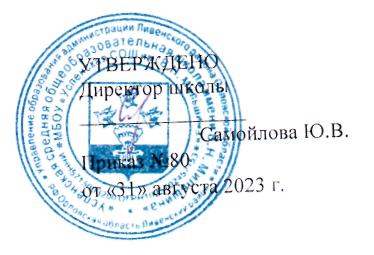 №
п/пНаименование разделов и тем программыКол-во часовЭлектронный образовательный ресурсРаздел 1 «Знания о физической культуре»Раздел 1 «Знания о физической культуре»Раздел 1 «Знания о физической культуре»Раздел 1 «Знания о физической культуре»1.1.Что понимается под физической культурой0,5https://resh.edu.ru/Итого по разделуИтого по разделу0,5Раздел 2«Способы физкультурной деятельности.»Раздел 2«Способы физкультурной деятельности.»Раздел 2«Способы физкультурной деятельности.»Раздел 2«Способы физкультурной деятельности.»2.1.Режим дня школьника0,5https://resh.edu.ru/Итого по разделуИтого по разделу0,5ФИЗИЧЕСКОЕ СОВЕРШЕНСТВОВАНИЕФИЗИЧЕСКОЕ СОВЕРШЕНСТВОВАНИЕФИЗИЧЕСКОЕ СОВЕРШЕНСТВОВАНИЕФИЗИЧЕСКОЕ СОВЕРШЕНСТВОВАНИЕРаздел 3 «Оздоровительная физическая культура»Раздел 3 «Оздоровительная физическая культура»Раздел 3 «Оздоровительная физическая культура»Раздел 3 «Оздоровительная физическая культура»3.1.Личная гигиена и гигиенические процедуры0,23.2.Осанка человека0,3https://resh.edu.ru/3.3.Утренняя зарядка и физкультминутки в режиме дня школьника0,5https://www.fizkult-ura.ru/Итого по разделуИтого по разделу1Раздел 4 «Спортивно-оздоровительная физическая культура»Раздел 4 «Спортивно-оздоровительная физическая культура»Раздел 4 «Спортивно-оздоровительная физическая культура»Раздел 4 «Спортивно-оздоровительная физическая культура»4.1.Модуль "Лёгкая атлетика". Равномерное передвижение в ходьбе и беге10https://урок.рф/4.2.Модуль "Лёгкая атлетика". Прыжок в длину с места4https://урок.рф/4.3.Модуль "Лёгкая атлетика". Прыжок в длину и в высоту с прямого разбега2https://урок.рф/4.4.Подвижные игры на развитие скоростных –силовых качеств7https://урок.рф/https://www.fizkult-ura.ru/4.5Подвижные игры на развитие координационных качеств44.6Подвижные игры на развитие выносливости2Итого по разделуИтого по разделу29Раздел 5 «Прикладно-ориентированная  физическая культура»Раздел 5 «Прикладно-ориентированная  физическая культура»Раздел 5 «Прикладно-ориентированная  физическая культура»Раздел 5 «Прикладно-ориентированная  физическая культура»5.1.Рефлексия: демонстрация прироста показателей физических качеств к нормативным требованиям комплекса ГТО2https://урок.рф/Итого по разделуИтого по разделу2ОБЩЕЕ КОЛИЧЕСТВО ЧАСОВ ПО МОДУЛЮОБЩЕЕ КОЛИЧЕСТВО ЧАСОВ ПО МОДУЛЮ33№
п/пНаименование разделов и тем программыКол-во часовЭлектронный образовательный ресурсРаздел 1 «Знания о физической культуре»Раздел 1 «Знания о физической культуре»Раздел 1 «Знания о физической культуре»Раздел 1 «Знания о физической культуре»1.1.История подвижных игр и соревнований у древних народов0,5https://урок.рф/1.2Зарождение Олимпийских игр0,5https://урок.рф/Итого по разделуИтого по разделу1Раздел 2«Способы физкультурной деятельности.»Раздел 2«Способы физкультурной деятельности.»Раздел 2«Способы физкультурной деятельности.»Раздел 2«Способы физкультурной деятельности.»2.1.Физическое развитие11https://www.fizkult-ura.ru/https://resh.edu.ru/2.2Физические качества11https://www.fizkult-ura.ru/2.3Сила как физическое качество11https://www.fizkult-ura.ru/2.4Быстрота как физическое качество11https://www.fizkult-ura.ru/2.5Выносливость как физическое качество11https://www.fizkult-ura.ru/2.6Дневник наблюдений по физической культуре11https://www.fizkult-ura.ru/Итого по разделуИтого по разделу2ФИЗИЧЕСКОЕ СОВЕРШЕНСТВОВАНИЕФИЗИЧЕСКОЕ СОВЕРШЕНСТВОВАНИЕФИЗИЧЕСКОЕ СОВЕРШЕНСТВОВАНИЕФИЗИЧЕСКОЕ СОВЕРШЕНСТВОВАНИЕРаздел 3 «Оздоровительная физическая культура»Раздел 3 «Оздоровительная физическая культура»Раздел 3 «Оздоровительная физическая культура»Раздел 3 «Оздоровительная физическая культура»3.1.Закаливание организма0,33.2.Утренняя зарядка0,2https://resh.edu.ru/3.3.Составление индивидуальных комплексов утренней зарядки0,5https://www.fizkult-ura.ru/Итого по разделуИтого по разделу1Раздел 4 «Спортивно-оздоровительная физическая культура»Раздел 4 «Спортивно-оздоровительная физическая культура»Раздел 4 «Спортивно-оздоровительная физическая культура»Раздел 4 «Спортивно-оздоровительная физическая культура»4.1Модуль "Лёгкая атлетика". Правила поведения на занятиях лёгкой атлетикой1https://урок.рф/4.2.Модуль "Лёгкая атлетика". Броски мяча в неподвижную мишень2https://www.uchportal.ru/4.3.Модуль "Лёгкая атлетика". Сложно координированные прыжковые упражнения4https://урок.рф/4.4.Модуль "Лёгкая атлетика". Прыжок в высоту с прямого разбега3https://www.uchportal.ru/4.5.Модуль "Лёгкая атлетика". Сложно координированные передвижения ходьбой по гимнастической скамейке2https://урок.рф/4.6.Модуль "Лёгкая атлетика". Сложно координированные беговые упражнения2https://www.uchportal.ru/4.7.Модуль "Подвижные игры". Подвижные игры6https://урок.рф/Итого по разделуИтого по разделу20Раздел 5 «Прикладно-ориентированная  физическая культура»Раздел 5 «Прикладно-ориентированная  физическая культура»Раздел 5 «Прикладно-ориентированная  физическая культура»Раздел 5 «Прикладно-ориентированная  физическая культура»5.1.Подготовка к выполнению нормативных требований комплекса ГТО 2https://resh.edu.ru/Итого по разделуИтого по разделу2ОБЩЕЕ КОЛИЧЕСТВО ЧАСОВ ПО МОДУЛЮОБЩЕЕ КОЛИЧЕСТВО ЧАСОВ ПО МОДУЛЮ26№
п/пНаименование разделов и тем программыКол-во часовЭлектронный образовательный ресурсРаздел 1 «Знания о физической культуре»Раздел 1 «Знания о физической культуре»Раздел 1 «Знания о физической культуре»Раздел 1 «Знания о физической культуре»1.1.Физическая культура у древних народов1https://resh.edu.ru/Итого по разделуИтого по разделу1Раздел 2«Способы физкультурной деятельности.»Раздел 2«Способы физкультурной деятельности.»Раздел 2«Способы физкультурной деятельности.»Раздел 2«Способы физкультурной деятельности.»2.1.Виды физических упражнений0,51 1https://www.uchportal.ru/2.2Измерение пульса на уроках физической культуры0,51 1https://spo.1sept.ru/article.php?ID=2009007062.3Дозировка физической нагрузки во время занятий физической культурой0,51https://resh.edu.ru/Итого по разделуИтого по разделу2ФИЗИЧЕСКОЕ СОВЕРШЕНСТВОВАНИЕФИЗИЧЕСКОЕ СОВЕРШЕНСТВОВАНИЕФИЗИЧЕСКОЕ СОВЕРШЕНСТВОВАНИЕФИЗИЧЕСКОЕ СОВЕРШЕНСТВОВАНИЕРаздел 3 «Оздоровительная физическая культура»Раздел 3 «Оздоровительная физическая культура»Раздел 3 «Оздоровительная физическая культура»Раздел 3 «Оздоровительная физическая культура»3.1.Закаливание организма0,5https://www.youtube.com/watch?v=zihFP3_um8A&t=22shttps://resh.edu.ru/3.2.Дыхательная гимнастика0,5https://resh.edu.ru/3.3.Зрительная гимнастика0,5Итого по разделуИтого по разделу1Раздел 4 «Спортивно-оздоровительная физическая культура»Раздел 4 «Спортивно-оздоровительная физическая культура»Раздел 4 «Спортивно-оздоровительная физическая культура»Раздел 4 «Спортивно-оздоровительная физическая культура»4.1Модуль "Лёгкая атлетика". Прыжок в длину с разбега.2https://www.uchportal.ru/4.2Модуль "Лёгкая атлетика". Метание мяча в вертикальную и горизонтальную цель4https://www.uchportal.ru/https://resh.edu.ru/4.3.Модуль "Лёгкая атлетика". Беговые упражнения повышенной координационной сложности4https://spo.1sept.ru/article.php?ID=2007014024.4.Модуль "Подвижные и спортивные игры". На развитие физических качеств: быстроты и ловкости4https://www.uchportal.ru/Итого по разделуИтого по разделу14Раздел 5 «Прикладно-ориентированная  физическая культура»Раздел 5 «Прикладно-ориентированная  физическая культура»Раздел 5 «Прикладно-ориентированная  физическая культура»Раздел 5 «Прикладно-ориентированная  физическая культура»5.1.Рефлексия: демонстрация прироста показателей физических качеств к нормативным требованиям комплекса ГТО2https://resh.edu.ru/Итого по разделуИтого по разделу2ОБЩЕЕ КОЛИЧЕСТВО ЧАСОВ ПО МОДУЛЮОБЩЕЕ КОЛИЧЕСТВО ЧАСОВ ПО МОДУЛЮ20№
п/пНаименование разделов и тем программыКол-во часовЭлектронный образовательный ресурсРаздел 1 «Знания о физической культуре»Раздел 1 «Знания о физической культуре»Раздел 1 «Знания о физической культуре»Раздел 1 «Знания о физической культуре»1.1.Из истории развития физической культуры в России0,5https://resh.edu.ru/1.2.Из истории развития национальных видов спорта0,5https://урок.рф/Итого по разделуИтого по разделу1Раздел 2«Способы физкультурной деятельности.»Раздел 2«Способы физкультурной деятельности.»Раздел 2«Способы физкультурной деятельности.»Раздел 2«Способы физкультурной деятельности.»2.1.Самостоятельная физическая подготовка0,21https://resh.edu.ru/2.2Влияние занятий физической подготовкой на работу систем организма0,21https://www.fizkult-ura.ru/2.3Оценка годовой динамики показателей физического развития и физической подготовленности0,51https://урок.рф/2.4.Оказание первой помощи на занятиях физической культурой0,3https://урок.рф/Итого по разделуИтого по разделу1ФИЗИЧЕСКОЕ СОВЕРШЕНСТВОВАНИЕФИЗИЧЕСКОЕ СОВЕРШЕНСТВОВАНИЕФИЗИЧЕСКОЕ СОВЕРШЕНСТВОВАНИЕФИЗИЧЕСКОЕ СОВЕРШЕНСТВОВАНИЕРаздел 3 «Оздоровительная физическая культура»Раздел 3 «Оздоровительная физическая культура»Раздел 3 «Оздоровительная физическая культура»Раздел 3 «Оздоровительная физическая культура»3.1.Упражнения для профилактики нарушения осанки0,5https://урок.рф/3.2.Закаливание организма0,5https://урок.рф/Итого по разделуИтого по разделу1Раздел 4 «Спортивно-оздоровительная физическая культура»Раздел 4 «Спортивно-оздоровительная физическая культура»Раздел 4 «Спортивно-оздоровительная физическая культура»Раздел 4 «Спортивно-оздоровительная физическая культура»4.1Модуль "Лёгкая атлетика". Предупреждение травм на занятиях лёгкой атлетикой1https://spo.1sept.ru/article.php?ID=2007016024.2Модуль "Лёгкая атлетика". Упражнения в прыжках в высоту с разбега4https://урок.рф/https://www.uchportal.ru/4.3Модуль "Лёгкая атлетика". Беговые упражнения2https://spo.1sept.ru/article.php?ID=200701602https://resh.edu.ru/4.4Модуль "Лёгкая атлетика". Метание малого мяча на дальность6https://урок.рф/https://resh.edu.ru/4.5.Модуль "Подвижные и спортивные игры". Подвижные игры общефизической подготовки2https://www.fizkult-ura.ru/basketballИтого по разделуИтого по разделу15Раздел 5 «Прикладно-ориентированная  физическая культура»Раздел 5 «Прикладно-ориентированная  физическая культура»Раздел 5 «Прикладно-ориентированная  физическая культура»Раздел 5 «Прикладно-ориентированная  физическая культура»5.1.Рефлексия: демонстрирация приростов в показателях физических качеств к нормативным требованиям комплекса ГТО2https://урок.рф/https://resh.edu.ru/Итого по разделуИтого по разделу2ОБЩЕЕ КОЛИЧЕСТВО ЧАСОВ ПО МОДУЛЮОБЩЕЕ КОЛИЧЕСТВО ЧАСОВ ПО МОДУЛЮ20№
п/пНаименование разделов и тем программыКол-во часовЭлектронный образовательный ресурсРаздел 1 «Знания о физической культуре»Раздел 1 «Знания о физической культуре»Раздел 1 «Знания о физической культуре»Раздел 1 «Знания о физической культуре»1.1.Что понимается под физической культурой0,5https://resh.edu.ru/Итого по разделуИтого по разделу0,5Раздел 2«Способы физкультурной деятельности.»Раздел 2«Способы физкультурной деятельности.»Раздел 2«Способы физкультурной деятельности.»Раздел 2«Способы физкультурной деятельности.»2.1.Режим дня школьника0,5https://resh.edu.ru/Итого по разделуИтого по разделу0,5ФИЗИЧЕСКОЕ СОВЕРШЕНСТВОВАНИЕФИЗИЧЕСКОЕ СОВЕРШЕНСТВОВАНИЕФИЗИЧЕСКОЕ СОВЕРШЕНСТВОВАНИЕФИЗИЧЕСКОЕ СОВЕРШЕНСТВОВАНИЕРаздел 3 «Оздоровительная физическая культура»Раздел 3 «Оздоровительная физическая культура»Раздел 3 «Оздоровительная физическая культура»Раздел 3 «Оздоровительная физическая культура»3.1.Личная гигиена и гигиенические процедуры0,53.2.Осанка человека0,5https://resh.edu.ru/3.3.Утренняя зарядка и физкультминутки в режиме дня школьника1https://www.fizkult-ura.ru/Итого по разделуИтого по разделу2Раздел 4 «Спортивно-оздоровительная физическая культура»Раздел 4 «Спортивно-оздоровительная физическая культура»Раздел 4 «Спортивно-оздоровительная физическая культура»Раздел 4 «Спортивно-оздоровительная физическая культура»4.1.Модуль "Гимнастика с основами акробатики". Правила поведения на уроках физической культуры1https://урок.рф/https://resh.edu.ru/4.2.Модуль "Гимнастика с основами акробатики". Исходные положения в физических упражнениях1https://урок.рф/4.3.Модуль "Гимнастика с основами акробатики". Строевые упражнения и организующие команды на уроках физической культуры2https://урок.рф/4.4.Модуль "Гимнастика с основами акробатики". Гимнастические упражнения3https://www.fizkult-ura.ru/4.5.Модуль "Гимнастика с основами акробатики". Акробатические упражнения6https://урок.рф/https://resh.edu.ru/Итого по разделуИтого по разделу13ОБЩЕЕ КОЛИЧЕСТВО ЧАСОВ ПО МОДУЛЮОБЩЕЕ КОЛИЧЕСТВО ЧАСОВ ПО МОДУЛЮ16№
п/пНаименование разделов и тем программыКол-во часовЭлектронный образовательный ресурсРаздел 1 «Знания о физической культуре»Раздел 1 «Знания о физической культуре»Раздел 1 «Знания о физической культуре»Раздел 1 «Знания о физической культуре»1.1.История подвижных игр и соревнований у древних народов0,5https://урок.рф/1.2Зарождение Олимпийских игр0,5https://урок.рф/Итого по разделуИтого по разделу1Раздел 2«Способы физкультурной деятельности.»Раздел 2«Способы физкультурной деятельности.»Раздел 2«Способы физкультурной деятельности.»Раздел 2«Способы физкультурной деятельности.»2.1.Физическое развитие0,5https://www.fizkult-ura.ru/https://resh.edu.ru/2.2Физические качества0,5https://www.fizkult-ura.ru/2.3Сила как физическое качество0,5https://www.fizkult-ura.ru/2.4Быстрота как физическое качество0,5https://www.fizkult-ura.ru/2.5Выносливость как физическое качество0,5https://www.fizkult-ura.ru/2.6Гибкость как физическое качество0,51https://www.fizkult-ura.ru/2.7Развитие координации движений0,51https://www.fizkult-ura.ru/2.8Дневник наблюдений по физической культуре0,51https://www.fizkult-ura.ru/Итого по разделуИтого по разделу1,5ФИЗИЧЕСКОЕ СОВЕРШЕНСТВОВАНИЕФИЗИЧЕСКОЕ СОВЕРШЕНСТВОВАНИЕФИЗИЧЕСКОЕ СОВЕРШЕНСТВОВАНИЕФИЗИЧЕСКОЕ СОВЕРШЕНСТВОВАНИЕРаздел 3 «Оздоровительная физическая культура»Раздел 3 «Оздоровительная физическая культура»Раздел 3 «Оздоровительная физическая культура»Раздел 3 «Оздоровительная физическая культура»3.1.Закаливание организма0,53.2.Утренняя зарядка0,5https://resh.edu.ru/3.3.Составление индивидуальных комплексов утренней зарядки0,5https://www.fizkult-ura.ru/Итого по разделуИтого по разделу1,5Раздел 4 «Спортивно-оздоровительная физическая культура»Раздел 4 «Спортивно-оздоровительная физическая культура»Раздел 4 «Спортивно-оздоровительная физическая культура»Раздел 4 «Спортивно-оздоровительная физическая культура»4.1.Модуль "Гимнастика с основами акробатики". Правила поведения на уроках гимнастики и акробатики0,5https://урок.рф/4.2.Модуль "Гимнастика с основами акробатики". Строевые упражнения и команды1,5https://www.uchportal.ru/4.3.Модуль "Гимнастика с основами акробатики". Гимнастическая разминка1,5https://урок.рф/4.4.Модуль "Гимнастика с основами акробатики". Упражнения с гимнастической скакалкой3https://www.uchportal.ru/4.5.Модуль "Гимнастика с основами акробатики". Акробатические упражнения, простые комбинации.5https://resh.edu.ru/4.6.Модуль "Гимнастика с основами акробатики". Танцевальные движения0,5https://resh.edu.ru/Итого по разделуИтого по разделу12ОБЩЕЕ КОЛИЧЕСТВО ЧАСОВ МОДУЛЮОБЩЕЕ КОЛИЧЕСТВО ЧАСОВ МОДУЛЮ16№
п/пНаименование разделов и тем программыКол-во часовЭлектронный образовательный ресурсРаздел 1 «Знания о физической культуре»Раздел 1 «Знания о физической культуре»Раздел 1 «Знания о физической культуре»Раздел 1 «Знания о физической культуре»1.1.Физическая культура у древних народов0,5https://resh.edu.ru/Итого по разделуИтого по разделу0,5Раздел 2«Способы физкультурной деятельности.»Раздел 2«Способы физкультурной деятельности.»Раздел 2«Способы физкультурной деятельности.»Раздел 2«Способы физкультурной деятельности.»2.1.Виды физических упражнений0,51 0,5https://www.uchportal.ru/2.2Измерение пульса на уроках физической культуры0,51 0,5https://spo.1sept.ru/article.php?ID=2009007062.3Дозировка физической нагрузки во время занятий физической культурой0,51https://resh.edu.ru/Итого по разделуИтого по разделу1,5ФИЗИЧЕСКОЕ СОВЕРШЕНСТВОВАНИЕФИЗИЧЕСКОЕ СОВЕРШЕНСТВОВАНИЕФИЗИЧЕСКОЕ СОВЕРШЕНСТВОВАНИЕФИЗИЧЕСКОЕ СОВЕРШЕНСТВОВАНИЕРаздел 3 «Оздоровительная физическая культура»Раздел 3 «Оздоровительная физическая культура»Раздел 3 «Оздоровительная физическая культура»Раздел 3 «Оздоровительная физическая культура»3.1.Закаливание организма0,5https://www.youtube.com/watch?v=zihFP3_um8A&t=22shttps://resh.edu.ru/3.2.Дыхательная гимнастика0,51https://resh.edu.ru/3.3.Зрительная гимнастика0,51Итого по разделуИтого по разделу1Раздел 4 «Спортивно-оздоровительная физическая культура»Раздел 4 «Спортивно-оздоровительная физическая культура»Раздел 4 «Спортивно-оздоровительная физическая культура»Раздел 4 «Спортивно-оздоровительная физическая культура»4.1.Модуль "Гимнастика с основами акробатики". Правила поведения на уроках гимнастики и акробатики. Строевые команды и упражнения1https://www.fizkult-ura.ru/4.2.Модуль "Гимнастика с основами акробатики". Лазанье по канату2https://www.uchportal.ru/4.3.Модуль "Гимнастика с основами акробатики". Передвижения по гимнастической скамейке и по гимнастической стенке1https://www.uchportal.ru/4.4.Модуль "Гимнастика с основами акробатики".  Акробатические комбинации из 3-4 упражнений.3https://www.uchportal.ru/4.5.Модуль "Гимнастика с основами акробатики". Прыжки через скакалку2https://www.uchportal.ru/4.6.Модуль "Гимнастика с основами акробатики". Ритмическая гимнастика» Танцевальные упражнения1https://www.fizkult-ura.ru/4.7.Модуль "Гимнастика с основами акробатики". Упражнения на бревне. Висы на перекладине.2https://www.fizkult-ura.ru/4.8.Модуль "Гимнастика с основами акробатики".  Опорный прыжок на стопу матов.2https://www.uchportal.ru/Итого по разделуИтого по разделу13ОБЩЕЕ КОЛИЧЕСТВО ЧАСОВ ПО МОДУЛЮОБЩЕЕ КОЛИЧЕСТВО ЧАСОВ ПО МОДУЛЮ16№
п/пНаименование разделов и тем программыКол-во часовЭлектронный образовательный ресурсРаздел 1 «Знания о физической культуре»Раздел 1 «Знания о физической культуре»Раздел 1 «Знания о физической культуре»Раздел 1 «Знания о физической культуре»1.1.Из истории развития физической культуры в России0,5https://resh.edu.ru/1.2.Из истории развития национальных видов спорта0,5https://урок.рф/Итого по разделуИтого по разделу1Раздел 2«Способы физкультурной деятельности.»Раздел 2«Способы физкультурной деятельности.»Раздел 2«Способы физкультурной деятельности.»Раздел 2«Способы физкультурной деятельности.»2.1.Самостоятельная физическая подготовка0,31https://resh.edu.ru/2.2Влияние занятий физической подготовкой на работу систем организма0,31https://www.fizkult-ura.ru/2.3Оценка годовой динамики показателей физического развития и физической подготовленности0,21https://урок.рф/2.4.Оказание первой помощи на занятиях физической культурой0,3https://урок.рф/Итого по разделуИтого по разделу1ФИЗИЧЕСКОЕ СОВЕРШЕНСТВОВАНИЕФИЗИЧЕСКОЕ СОВЕРШЕНСТВОВАНИЕФИЗИЧЕСКОЕ СОВЕРШЕНСТВОВАНИЕФИЗИЧЕСКОЕ СОВЕРШЕНСТВОВАНИЕРаздел 3 «Оздоровительная физическая культура»Раздел 3 «Оздоровительная физическая культура»Раздел 3 «Оздоровительная физическая культура»Раздел 3 «Оздоровительная физическая культура»3.1.Упражнения для профилактики нарушения осанки1https://урок.рф/3.2.Закаливание организма1https://урок.рф/Итого по разделуИтого по разделу2Раздел 4 «Спортивно-оздоровительная физическая культура»Раздел 4 «Спортивно-оздоровительная физическая культура»Раздел 4 «Спортивно-оздоровительная физическая культура»Раздел 4 «Спортивно-оздоровительная физическая культура»4.1.Модуль "Гимнастика с основами акробатики". Предупреждение травм при выполнении гимнастических и акробатических упражнений1https://урок.рф/4.2.Модуль "Гимнастика с основами акробатики". Акробатическая комбинация4https://урок.рф/4.3.Модуль "Гимнастика с основами акробатики". Опорный прыжок4https://урок.рф/4.4.Модуль "Гимнастика с основами акробатики". Упражнения на гимнастической перекладине2https://урок.рф/https://www.uchportal.ru/4.5.Модуль "Гимнастика с основами акробатики". Танцевальные упражнения1https://www.uchportal.ru/Итого по разделуИтого по разделу12ОБЩЕЕ КОЛИЧЕСТВО ЧАСОВ ПО МОДУЛЮОБЩЕЕ КОЛИЧЕСТВО ЧАСОВ ПО МОДУЛЮ16№
п/пНаименование разделов и тем программыКол-во часовЭлектронный образовательный ресурсРаздел 1 «Знания о физической культуре»Раздел 1 «Знания о физической культуре»Раздел 1 «Знания о физической культуре»Раздел 1 «Знания о физической культуре»1.1.Зимние виды спорта0,5https://resh.edu.ru/Итого по разделуИтого по разделу0,5Раздел 2«Способы физкультурной деятельности.»Раздел 2«Способы физкультурной деятельности.»Раздел 2«Способы физкультурной деятельности.»Раздел 2«Способы физкультурной деятельности.»2.1.Режим дня школьника0,5https://resh.edu.ru/Итого по разделуИтого по разделу0,5ФИЗИЧЕСКОЕ СОВЕРШЕНСТВОВАНИЕФИЗИЧЕСКОЕ СОВЕРШЕНСТВОВАНИЕФИЗИЧЕСКОЕ СОВЕРШЕНСТВОВАНИЕФИЗИЧЕСКОЕ СОВЕРШЕНСТВОВАНИЕРаздел 3 «Оздоровительная физическая культура»Раздел 3 «Оздоровительная физическая культура»Раздел 3 «Оздоровительная физическая культура»Раздел 3 «Оздоровительная физическая культура»3.1.Личная гигиена и гигиенические процедуры1Итого по разделуИтого по разделу1Раздел 4 «Спортивно-оздоровительная физическая культура»Раздел 4 «Спортивно-оздоровительная физическая культура»Раздел 4 «Спортивно-оздоровительная физическая культура»Раздел 4 «Спортивно-оздоровительная физическая культура»4.1.Правила безопасного поведения на  коньках. Экипировка. Шнуровка. 14.2.Удерживание равновесия на коньках. Передвижение в прямом направлении.54.3.Правила падения на льду14.4.Подвижные игры1Итого по разделуИтого по разделу8ОБЩЕЕ КОЛИЧЕСТВО ЧАСОВ ПО МОДУЛЮОБЩЕЕ КОЛИЧЕСТВО ЧАСОВ ПО МОДУЛЮ10№
п/пНаименование разделов и тем программыНаименование разделов и тем программыКол-во часовЭлектронный образовательный ресурсРаздел 1 «Знания о физической культуре»Раздел 1 «Знания о физической культуре»Раздел 1 «Знания о физической культуре»Раздел 1 «Знания о физической культуре»Раздел 1 «Знания о физической культуре»1.1.История зимних видов спортаИстория зимних видов спорта0,5https://урок.рф/1.2Зимние Олимпийские игрыЗимние Олимпийские игры0,5https://урок.рф/Итого по разделуИтого по разделуИтого по разделу1Раздел 2«Способы физкультурной деятельности.»Раздел 2«Способы физкультурной деятельности.»Раздел 2«Способы физкультурной деятельности.»Раздел 2«Способы физкультурной деятельности.»Раздел 2«Способы физкультурной деятельности.»2.1.Физическое развитиеФизическое развитие0,51https://www.fizkult-ura.ru/https://resh.edu.ru/2.2Физические качестваФизические качества0,51https://www.fizkult-ura.ru/Итого по разделуИтого по разделуИтого по разделу0,5ФИЗИЧЕСКОЕ СОВЕРШЕНСТВОВАНИЕФИЗИЧЕСКОЕ СОВЕРШЕНСТВОВАНИЕФИЗИЧЕСКОЕ СОВЕРШЕНСТВОВАНИЕФИЗИЧЕСКОЕ СОВЕРШЕНСТВОВАНИЕФИЗИЧЕСКОЕ СОВЕРШЕНСТВОВАНИЕРаздел 3 «Оздоровительная физическая культура»Раздел 3 «Оздоровительная физическая культура»Раздел 3 «Оздоровительная физическая культура»Раздел 3 «Оздоровительная физическая культура»Раздел 3 «Оздоровительная физическая культура»3.1.Закаливание организмаЗакаливание организма0,5Итого по разделуИтого по разделуИтого по разделу1Раздел 4 «Спортивно-оздоровительная физическая культура»Раздел 4 «Спортивно-оздоровительная физическая культура»Раздел 4 «Спортивно-оздоровительная физическая культура»Раздел 4 «Спортивно-оздоровительная физическая культура»Раздел 4 «Спортивно-оздоровительная физическая культура»4.1.Модуль "Лыжная подготовка"*. Правила поведения на занятиях лыжной подготовкойМодуль "Катание на коньках"**. Правила поведения на занятиях Экипировка, шнуровка ботинок.1https://resh.edu.ru/4.2.Модуль "Лыжная подготовка".* Передвижение на лыжах двушажным попеременным ходомМодуль "Катание на коньках"**. Экипировк, шнуровка ботинок. Удерживание равновесия2https://resh.edu.ru/4.3.Модуль "Лыжная подготовка".* Спуски и подъёмы на лыжах*Модуль "Катание на коньках"**. Удерживание равновесия. Передвижение на коньках в прямом направлении.3https://resh.edu.ru/4.4Модуль "Лыжная подготовка"*. Торможение лыжными палками и падением на бокМодуль "Катание на коньках". ** Передвижение на коньках в прямом направлении.2https://resh.edu.ru/Итого по разделуИтого по разделуИтого по разделу8ОБЩЕЕ КОЛИЧЕСТВО ЧАСОВ ПО МОДУЛЮОБЩЕЕ КОЛИЧЕСТВО ЧАСОВ ПО МОДУЛЮОБЩЕЕ КОЛИЧЕСТВО ЧАСОВ ПО МОДУЛЮ10№
п/пНаименование разделов и тем программыНаименование разделов и тем программыКол-во часовЭлектронный образовательный ресурсРаздел 1 «Знания о физической культуре»Раздел 1 «Знания о физической культуре»Раздел 1 «Знания о физической культуре»Раздел 1 «Знания о физической культуре»Раздел 1 «Знания о физической культуре»1.1.Зимние виды спорта  у древних народовЗимние виды спорта  у древних народов0,5https://resh.edu.ru/Итого по разделуИтого по разделуИтого по разделу0,5Раздел 2«Способы физкультурной деятельности.»Раздел 2«Способы физкультурной деятельности.»Раздел 2«Способы физкультурной деятельности.»Раздел 2«Способы физкультурной деятельности.»Раздел 2«Способы физкультурной деятельности.»2.1.Измерение пульса на уроках физической культурыИзмерение пульса на уроках физической культуры    0,5Итого по разделуИтого по разделуИтого по разделу0,5ФИЗИЧЕСКОЕ СОВЕРШЕНСТВОВАНИЕФИЗИЧЕСКОЕ СОВЕРШЕНСТВОВАНИЕФИЗИЧЕСКОЕ СОВЕРШЕНСТВОВАНИЕФИЗИЧЕСКОЕ СОВЕРШЕНСТВОВАНИЕФИЗИЧЕСКОЕ СОВЕРШЕНСТВОВАНИЕРаздел 3 «Оздоровительная физическая культура»Раздел 3 «Оздоровительная физическая культура»Раздел 3 «Оздоровительная физическая культура»Раздел 3 «Оздоровительная физическая культура»Раздел 3 «Оздоровительная физическая культура»3.1.Закаливание организмаЗакаливание организма1https://www.youtube.com/watch?v=zihFP3_um8A&t=22shttps://resh.edu.ru/Итого по разделуИтого по разделуИтого по разделу1Раздел 4 «Спортивно-оздоровительная физическая культура»Раздел 4 «Спортивно-оздоровительная физическая культура»Раздел 4 «Спортивно-оздоровительная физическая культура»Раздел 4 «Спортивно-оздоровительная физическая культура»Раздел 4 «Спортивно-оздоровительная физическая культура»4.1Модуль "Лыжная подготовка".*Передвижение на лыжах одновременным двухшажным ходомМодуль "Катание на коньках". ** Передвижение на коньках в прямом направлении. Упражнения на равновесие. Техника скоростного катания.2https://урок.рф/4.2.Модуль "Лыжная подготовка".* Повороты на лыжах способом переступанияМодуль "Катание на коньках". ** Техника торможения и поворотов2https://урок.рф/4.3.Модуль "Лыжная подготовка".*Торможение плугом.Модуль "Катание на коньках". ** Катание спиной вперед и в прямом направлении.2https://урок.рф/https://resh.edu.ru/4.4.Подвижные игрыПодвижные игры2https://www.uchportal.ru/Итого по разделуИтого по разделуИтого по разделу8ОБЩЕЕ КОЛИЧЕСТВО ЧАСОВ ПО МОДУЛЮОБЩЕЕ КОЛИЧЕСТВО ЧАСОВ ПО МОДУЛЮОБЩЕЕ КОЛИЧЕСТВО ЧАСОВ ПО МОДУЛЮ10№
п/пНаименование разделов и тем программыНаименование разделов и тем программыКол-во часовЭлектронный образовательный ресурсРаздел 1 «Знания о физической культуре»Раздел 1 «Знания о физической культуре»Раздел 1 «Знания о физической культуре»Раздел 1 «Знания о физической культуре»Раздел 1 «Знания о физической культуре»1.1.Из истории развития фигурного катания (лыжного спорта) в РоссииИз истории развития фигурного катания (лыжного спорта) в России0,5https://resh.edu.ru/1.2.Из истории развития хоккеяИз истории развития хоккея0,5https://урок.рф/Итого по разделуИтого по разделуИтого по разделу1Раздел 2«Способы физкультурной деятельности.»Раздел 2«Способы физкультурной деятельности.»Раздел 2«Способы физкультурной деятельности.»Раздел 2«Способы физкультурной деятельности.»Раздел 2«Способы физкультурной деятельности.»2.1.Оказание первой помощи на занятиях физической культуройОказание первой помощи на занятиях физической культурой0,5https://урок.рф/Итого по разделуИтого по разделуИтого по разделу0,5ФИЗИЧЕСКОЕ СОВЕРШЕНСТВОВАНИЕФИЗИЧЕСКОЕ СОВЕРШЕНСТВОВАНИЕФИЗИЧЕСКОЕ СОВЕРШЕНСТВОВАНИЕФИЗИЧЕСКОЕ СОВЕРШЕНСТВОВАНИЕФИЗИЧЕСКОЕ СОВЕРШЕНСТВОВАНИЕРаздел 3 «Оздоровительная физическая культура»Раздел 3 «Оздоровительная физическая культура»Раздел 3 «Оздоровительная физическая культура»Раздел 3 «Оздоровительная физическая культура»Раздел 3 «Оздоровительная физическая культура»3.1.Упражнения для профилактики нарушения осанкиУпражнения для профилактики нарушения осанки0,51https://урок.рф/3.2.Закаливание организмаЗакаливание организма0,51https://урок.рф/Итого по разделуИтого по разделуИтого по разделу0,5Раздел 4 «Спортивно-оздоровительная физическая культура»Раздел 4 «Спортивно-оздоровительная физическая культура»Раздел 4 «Спортивно-оздоровительная физическая культура»Раздел 4 «Спортивно-оздоровительная физическая культура»Раздел 4 «Спортивно-оздоровительная физическая культура»4.10Модуль "Лыжная подготовка". Предупреждение травм на занятиях лыжной подготовкойМодуль "Катание на коньках". ** Упражнения на равновесие. Техника скоростного катания. Техника торможения и поворотов.2https://урок.рф/4.11.Модуль "Лыжная подготовка". Передвижение на лыжах одновременным одношажным ходомМодуль "Катание на коньках". ** Катание спиной вперед и в прямом направлении. Подвижные игры и эстафеты.5https://www.fizkult-ura.ru/https://www.uchportal.ru/Итого по разделуИтого по разделуИтого по разделу7ОБЩЕЕ КОЛИЧЕСТВО ЧАСОВ ПО МОДУЛЮОБЩЕЕ КОЛИЧЕСТВО ЧАСОВ ПО МОДУЛЮОБЩЕЕ КОЛИЧЕСТВО ЧАСОВ ПО МОДУЛЮ10№
п/пНаименование разделов и тем программыКол-во часовЭлектронный образовательный ресурсРаздел 1 «Знания о физической культуре»Раздел 1 «Знания о физической культуре»Раздел 1 «Знания о физической культуре»Раздел 1 «Знания о физической культуре»1.1.История возникновения подвижных игр. Спортивные игры1https://resh.edu.ru/Итого по разделуИтого по разделу1Раздел 2«Способы физкультурной деятельности.»Раздел 2«Способы физкультурной деятельности.»Раздел 2«Способы физкультурной деятельности.»Раздел 2«Способы физкультурной деятельности.»2.1.Игры в режиме дня школьника0,5https://resh.edu.ru/Итого по разделуИтого по разделу0,5ФИЗИЧЕСКОЕ СОВЕРШЕНСТВОВАНИЕФИЗИЧЕСКОЕ СОВЕРШЕНСТВОВАНИЕФИЗИЧЕСКОЕ СОВЕРШЕНСТВОВАНИЕФИЗИЧЕСКОЕ СОВЕРШЕНСТВОВАНИЕРаздел 3 «Оздоровительная физическая культура»Раздел 3 «Оздоровительная физическая культура»Раздел 3 «Оздоровительная физическая культура»Раздел 3 «Оздоровительная физическая культура»3.1.Личная гигиена и гигиенические процедуры0,5Итого по разделуИтого по разделу0,5Раздел 4 «Спортивно-оздоровительная физическая культура»Раздел 4 «Спортивно-оздоровительная физическая культура»Раздел 4 «Спортивно-оздоровительная физическая культура»Раздел 4 «Спортивно-оздоровительная физическая культура»4.1.Спортивные игры. Подвижные игры с техническими приемами игры в волейбол.6https://урок.рф/https://www.fizkult-ura.ru/4.2Спортивные игры. Подвижные игры с техническими приемами игры в баскетбол54.3Спортивные игры. Подвижные игры с техническими приемами игры в футбол44.4Спортивные игры. Технические приемы игры в бадминтон.7Итого по разделуИтого по разделу22ОБЩЕЕ КОЛИЧЕСТВО ЧАСОВ ПО МОДУЛЮОБЩЕЕ КОЛИЧЕСТВО ЧАСОВ ПО МОДУЛЮ24№
п/пНаименование разделов и тем программыКол-во часовЭлектронный образовательный ресурсРаздел 1 «Знания о физической культуре»Раздел 1 «Знания о физической культуре»Раздел 1 «Знания о физической культуре»Раздел 1 «Знания о физической культуре»1.1.История подвижных игр и соревнований у древних народов0,5https://урок.рф/1.2Спортивные игры –Олимпийские виды0,5https://урок.рф/Итого по разделуИтого по разделу1Раздел 2«Способы физкультурной деятельности.»Раздел 2«Способы физкультурной деятельности.»Раздел 2«Способы физкультурной деятельности.»Раздел 2«Способы физкультурной деятельности.»2.1.Физическое развитие  0,5https://www.fizkult-ura.ru/https://resh.edu.ru/2.2Физические качества  0,5https://www.fizkult-ura.ru/Итого по разделуИтого по разделу0,5ФИЗИЧЕСКОЕ СОВЕРШЕНСТВОВАНИЕФИЗИЧЕСКОЕ СОВЕРШЕНСТВОВАНИЕФИЗИЧЕСКОЕ СОВЕРШЕНСТВОВАНИЕФИЗИЧЕСКОЕ СОВЕРШЕНСТВОВАНИЕРаздел 3 «Оздоровительная физическая культура»Раздел 3 «Оздоровительная физическая культура»Раздел 3 «Оздоровительная физическая культура»Раздел 3 «Оздоровительная физическая культура»3.1.Составление индивидуальных комплексов утренней зарядки0,5https://www.fizkult-ura.ru/Итого по разделуИтого по разделу0,5Раздел 4 «Спортивно-оздоровительная физическая культура»Раздел 4 «Спортивно-оздоровительная физическая культура»Раздел 4 «Спортивно-оздоровительная физическая культура»Раздел 4 «Спортивно-оздоровительная физическая культура»4.1Спортивные игры. Подвижные игры с техническими приемами игры в волейбол.5https://урок.рф/4.2Спортивные игры. Подвижные игры с техническими приемами игры в баскетбол64.3Спортивные игры. Подвижные игры с техническими приемами игры в футбол34.4Спортивные игры. Технические приемы игры в бадминтон.**Итого по разделуИтого по разделу14ОБЩЕЕ КОЛИЧЕСТВО ЧАСОВ ПО МОДУЛЮОБЩЕЕ КОЛИЧЕСТВО ЧАСОВ ПО МОДУЛЮ16№
п/пНаименование разделов и тем программыКол-во часовЭлектронный образовательный ресурсРаздел 1 «Знания о физической культуре»Раздел 1 «Знания о физической культуре»Раздел 1 «Знания о физической культуре»Раздел 1 «Знания о физической культуре»1.1.Подвижные игры  у древних народов1https://resh.edu.ru/Итого по разделуИтого по разделу1Раздел 2«Способы физкультурной деятельности.»Раздел 2«Способы физкультурной деятельности.»Раздел 2«Способы физкультурной деятельности.»Раздел 2«Способы физкультурной деятельности.»2.1Измерение пульса на уроках физической культуры0,5https://spo.1sept.ru/article.php?ID=2009007062.2Дозировка физической нагрузки во время занятий физической культурой0,51https://resh.edu.ru/Итого по разделуИтого по разделу1ФИЗИЧЕСКОЕ СОВЕРШЕНСТВОВАНИЕФИЗИЧЕСКОЕ СОВЕРШЕНСТВОВАНИЕФИЗИЧЕСКОЕ СОВЕРШЕНСТВОВАНИЕФИЗИЧЕСКОЕ СОВЕРШЕНСТВОВАНИЕРаздел 3 «Оздоровительная физическая культура»Раздел 3 «Оздоровительная физическая культура»Раздел 3 «Оздоровительная физическая культура»Раздел 3 «Оздоровительная физическая культура»3.1.Закаливание организма1https://www.youtube.com/watch?v=zihFP3_um8A&t=22shttps://resh.edu.ru/Итого по разделуИтого по разделу1Раздел 4 «Спортивно-оздоровительная физическая культура»Раздел 4 «Спортивно-оздоровительная физическая культура»Раздел 4 «Спортивно-оздоровительная физическая культура»Раздел 4 «Спортивно-оздоровительная физическая культура»4.14.Модуль "Подвижные и спортивные игры". Подвижные игры с элементами спортивных игр4https://www.uchportal.ru/4.15.Модуль "Подвижные и спортивные игры". Спортивные игры15https://spo.1sept.ru/article.php?ID=200700804Итого по разделуИтого по разделу19ОБЩЕЕ КОЛИЧЕСТВО ЧАСОВ ПО МОДУЛЮОБЩЕЕ КОЛИЧЕСТВО ЧАСОВ ПО МОДУЛЮ22№
п/пНаименование разделов и тем программыКол-во часовЭлектронный образовательный ресурсРаздел 1 «Знания о физической культуре»Раздел 1 «Знания о физической культуре»Раздел 1 «Знания о физической культуре»Раздел 1 «Знания о физической культуре»1.1.Из истории развития спортивных игр1https://resh.edu.ru/Итого по разделуИтого по разделу1Раздел 2«Способы физкультурной деятельности.»Раздел 2«Способы физкультурной деятельности.»Раздел 2«Способы физкультурной деятельности.»Раздел 2«Способы физкультурной деятельности.»2.1.Оказание первой помощи на занятиях физической культурой0,5https://урок.рф/Итого по разделуИтого по разделу0,5ФИЗИЧЕСКОЕ СОВЕРШЕНСТВОВАНИЕФИЗИЧЕСКОЕ СОВЕРШЕНСТВОВАНИЕФИЗИЧЕСКОЕ СОВЕРШЕНСТВОВАНИЕФИЗИЧЕСКОЕ СОВЕРШЕНСТВОВАНИЕРаздел 3 «Оздоровительная физическая культура»Раздел 3 «Оздоровительная физическая культура»Раздел 3 «Оздоровительная физическая культура»Раздел 3 «Оздоровительная физическая культура»3.1.Упражнения для профилактики травматизма0,5https://урок.рф/Итого по разделуИтого по разделу0,5Раздел 4 «Спортивно-оздоровительная физическая культура»Раздел 4 «Спортивно-оздоровительная физическая культура»Раздел 4 «Спортивно-оздоровительная физическая культура»Раздел 4 «Спортивно-оздоровительная физическая культура»4.1Модуль "Волейбол ". Технические действия игры волейбол6https://www.youtube.com/watch?v=oIvH-p4-w4U4.2Модуль "Баскетбол". Технические действия игры баскетбол6https://www.fizkult-ura.ru/basketball4.3Модуль "Бадминтон". Технические действия игры бадминтон44.5Модуль "Футбол» Технические действия игры футбол4Итого по разделуИтого по разделу20ОБЩЕЕ КОЛИЧЕСТВО ЧАСОВ ПО МОДУЛЮОБЩЕЕ КОЛИЧЕСТВО ЧАСОВ ПО МОДУЛЮ22